О закреплении муниципальных образовательных организаций, осуществляющих образовательную деятельность по образовательным программам дошкольного образования, за конкретными территориями Кунгурского муниципального округа Пермского края в 2023 году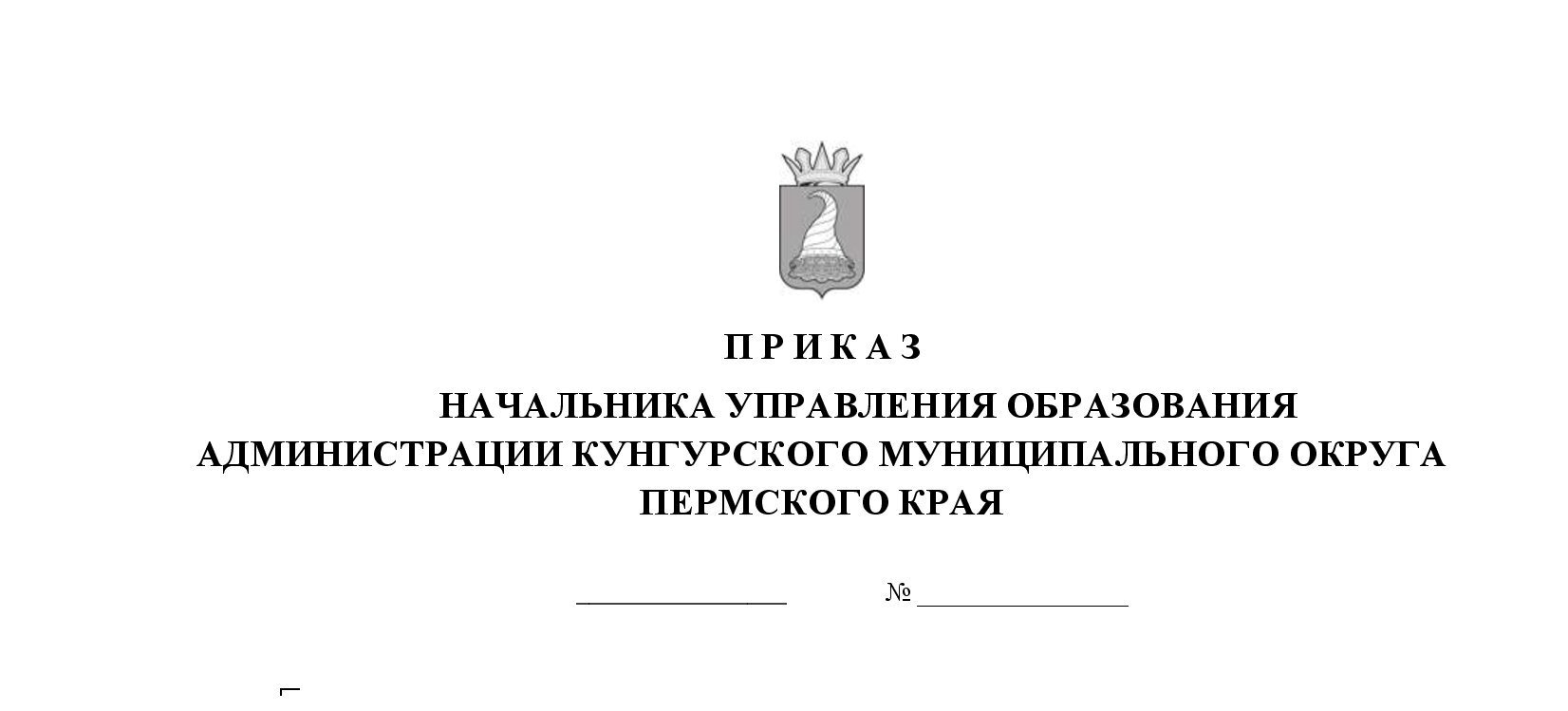 В соответствии с Федеральным законом от 29.12.2012 № 273-ФЗ «Об образовании в Российской Федерации», приказом Министерства просвещения России от 15.05.2020 № 236 «Об утверждении Порядка приема на обучение по образовательным программам дошкольного образования», в целях обеспечения прав детей на общедоступное и бесплатное общее образование по основным общеобразовательным программам дошкольного образования в муниципальных образовательных организациях и предоставления родителям (законным представителям) возможности выбора образовательной организации,ПРИКАЗЫВАЮ:Закрепить муниципальные образовательные организации, осуществляющие образовательную деятельность по образовательным программам дошкольного образования, за конкретными территориями Кунгурского муниципального округа Пермского края в 2023 году согласно приложению к настоящему приказу.Консультанту отдела качества образования Шатовой Я.В.:организовать выдачу направлений для предоставления места в муниципальные образовательные организации, осуществляющие образовательную деятельность по образовательным программам дошкольного образования, с 01.06.2023; при наличии свободных мест – в течение года;осуществлять контроль за процедурой зачисления воспитанников в муниципальные образовательные организации, осуществляющие образовательную деятельность по образовательным программам дошкольного образования.Назначить ответственными за зачисление детей в муниципальные образовательные организации, осуществляющие образовательную деятельность по образовательным программам дошкольного образования, руководителей муниципальных образовательных организаций, реализующих образовательные программы дошкольного образования.Руководителям муниципальных образовательных организаций, осуществляющих образовательную деятельность по образовательным программам дошкольного образования, разместить на информационном стенде и на официальном сайте муниципальных образовательных организаций, осуществляющих образовательную деятельность по образовательным программам дошкольного образования, следующую информацию:выписки из настоящего приказа с указанием закрепленной за муниципальными образовательными организациями, осуществляющими образовательную деятельность по образовательным программам дошкольного образования, в течение 5 рабочих дней с момента подписания настоящего приказа;количество групп и мест для нового набора не позднее 01.05.2023.Консультанту по информационным системам Разепину А.В. разместить настоящий приказ на официальном сайте Управления образования администрации Кунгурского муниципального округа Пермского края в информационно-телекоммуникационной сети «Интернет».Приказ вступает в силу с 01.04.2023, за исключением пунктов 4.1, 5, которые вступают в силу с момента подписания настоящего приказа.Контроль за исполнением приказа возложить на заместителя начальника по общему, дополнительному образованию и воспитанию Стругову Ю.В.Начальник                                                                                                О.А.ПаршаковаПриложениек приказу начальника         Управления образованияадминистрации Кунгурскогомуниципального округаПермского края                                                                         от __________ № _______________Закрепление муниципальных образовательных организаций, осуществляющих образовательную деятельность по образовательным программам дошкольного образования, за конкретными территориями Кунгурского муниципального округа Пермского края№ п/пНаименование и адрес МОО (все корпуса)Территория Кунгурского муниципального округа, закрепленная за муниципальными организациями, осуществляющие образовательную деятельность по образовательным программам дошкольного образованияТерритория Кунгурского муниципального округа, закрепленная за муниципальными организациями, осуществляющие образовательную деятельность по образовательным программам дошкольного образования№ п/пНаименование и адрес МОО (все корпуса)Населенный пункт, улица№ дома1МАДОУ «Центр развития ребенка - детский сад № 2» (корпус 1 – группы для детей в возрасте с 3 до 7 лет)617470, Пермский край, Кунгурский муниципальный округ, город Кунгур, ул. Дальняя, 34ул.Транспортнаявсе1МАДОУ «Центр развития ребенка - детский сад № 2» (корпус 1 – группы для детей в возрасте с 3 до 7 лет)617470, Пермский край, Кунгурский муниципальный округ, город Кунгур, ул. Дальняя, 34ул.Бачуринас 1-191МАДОУ «Центр развития ребенка - детский сад № 2» (корпус 1 – группы для детей в возрасте с 3 до 7 лет)617470, Пермский край, Кунгурский муниципальный округ, город Кунгур, ул. Дальняя, 34ул.Микушева1-221МАДОУ «Центр развития ребенка - детский сад № 2» (корпус 1 – группы для детей в возрасте с 3 до 7 лет)617470, Пермский край, Кунгурский муниципальный округ, город Кунгур, ул. Дальняя, 34ул.Прорывная1-2, 2а-2г1МАДОУ «Центр развития ребенка - детский сад № 2» (корпус 1 – группы для детей в возрасте с 3 до 7 лет)617470, Пермский край, Кунгурский муниципальный округ, город Кунгур, ул. Дальняя, 34ул.Каширина1-3, 2-101МАДОУ «Центр развития ребенка - детский сад № 2» (корпус 1 – группы для детей в возрасте с 3 до 7 лет)617470, Пермский край, Кунгурский муниципальный округ, город Кунгур, ул. Дальняя, 34ул.Гребневачетная сторона (со 2 по 46) нечетная сторона (с 1 по 45)1МАДОУ «Центр развития ребенка - детский сад № 2» (корпус 1 – группы для детей в возрасте с 3 до 7 лет)617470, Пермский край, Кунгурский муниципальный округ, город Кунгур, ул. Дальняя, 34ул.Путеваянечетная сторона1МАДОУ «Центр развития ребенка - детский сад № 2» (корпус 1 – группы для детей в возрасте с 3 до 7 лет)617470, Пермский край, Кунгурский муниципальный округ, город Кунгур, ул. Дальняя, 34пер. Рельсовыйнечетная сторона1МАДОУ «Центр развития ребенка - детский сад № 2» (корпус 1 – группы для детей в возрасте с 3 до 7 лет)617470, Пермский край, Кунгурский муниципальный округ, город Кунгур, ул. Дальняя, 34ул.Батальонная нечетная сторона1МАДОУ «Центр развития ребенка - детский сад № 2» (корпус 1 – группы для детей в возрасте с 3 до 7 лет)617470, Пермский край, Кунгурский муниципальный округ, город Кунгур, ул. Дальняя, 34ул.Ст. Разинарайон Элеватора1МАДОУ «Центр развития ребенка - детский сад № 2» (корпус 1 – группы для детей в возрасте с 3 до 7 лет)617470, Пермский край, Кунгурский муниципальный округ, город Кунгур, ул. Дальняя, 34ул.Дальняя18-371МАДОУ «Центр развития ребенка - детский сад № 2» (корпус 1 – группы для детей в возрасте с 3 до 7 лет)617470, Пермский край, Кунгурский муниципальный округ, город Кунгур, ул. Дальняя, 34ул.Бочкарева1-33, четная сторона1МАДОУ «Центр развития ребенка - детский сад № 2» (корпус 1 – группы для детей в возрасте с 3 до 7 лет)617470, Пермский край, Кунгурский муниципальный округ, город Кунгур, ул. Дальняя, 34ул.Попкова нечетная сторона1МАДОУ «Центр развития ребенка - детский сад № 2» (корпус 1 – группы для детей в возрасте с 3 до 7 лет)617470, Пермский край, Кунгурский муниципальный округ, город Кунгур, ул. Дальняя, 34ул.Пролетарская36а,58-90б, 70-82, нечетная сторона1МАДОУ «Центр развития ребенка - детский сад № 2» (корпус 1 – группы для детей в возрасте с 3 до 7 лет)617470, Пермский край, Кунгурский муниципальный округ, город Кунгур, ул. Дальняя, 34пер. Боровойвсе1МАДОУ «Центр развития ребенка - детский сад № 2» (корпус 1 – группы для детей в возрасте с 3 до 7 лет)617470, Пермский край, Кунгурский муниципальный округ, город Кунгур, ул. Дальняя, 34ул. Головановас 2 по 491МАДОУ «Центр развития ребенка - детский сад № 2» (корпус 1 – группы для детей в возрасте с 3 до 7 лет)617470, Пермский край, Кунгурский муниципальный округ, город Кунгур, ул. Дальняя, 34ул. Деповская все1МАДОУ «Центр развития ребенка - детский сад № 2» (корпус 1 – группы для детей в возрасте с 3 до 7 лет)617470, Пермский край, Кунгурский муниципальный округ, город Кунгур, ул. Дальняя, 34ул. Микушева23,30,31,39,41,45,51,531МАДОУ «Центр развития ребенка - детский сад № 2» (корпус 2 группы для детей в возрасте с 1,5 до 7 лет)617470, Пермский край, Кунгурский муниципальный округ, город Кунгур, ул.Дальняя, 32ул.Повареннаявсе1МАДОУ «Центр развития ребенка - детский сад № 2» (корпус 2 группы для детей в возрасте с 1,5 до 7 лет)617470, Пермский край, Кунгурский муниципальный округ, город Кунгур, ул.Дальняя, 32ул.Борцов Революциивсе1МАДОУ «Центр развития ребенка - детский сад № 2» (корпус 2 группы для детей в возрасте с 1,5 до 7 лет)617470, Пермский край, Кунгурский муниципальный округ, город Кунгур, ул.Дальняя, 32ул.Батальоннаявсе1МАДОУ «Центр развития ребенка - детский сад № 2» (корпус 2 группы для детей в возрасте с 1,5 до 7 лет)617470, Пермский край, Кунгурский муниципальный округ, город Кунгур, ул.Дальняя, 32ул. Сибирский тракт 4 км2а, 4а, 51МАДОУ «Центр развития ребенка - детский сад № 2» (корпус 2 группы для детей в возрасте с 1,5 до 7 лет)617470, Пермский край, Кунгурский муниципальный округ, город Кунгур, ул.Дальняя, 32ул.Попкова3, четная сторона1МАДОУ «Центр развития ребенка - детский сад № 2» (корпус 2 группы для детей в возрасте с 1,5 до 7 лет)617470, Пермский край, Кунгурский муниципальный округ, город Кунгур, ул.Дальняя, 32ул.Крайняяпо 331МАДОУ «Центр развития ребенка - детский сад № 2» (корпус 2 группы для детей в возрасте с 1,5 до 7 лет)617470, Пермский край, Кунгурский муниципальный округ, город Кунгур, ул.Дальняя, 32ул. Гребневачетная сторона (со 2 по 46) нечетная сторона (с 1 по 21)1МАДОУ «Центр развития ребенка - детский сад № 2» (корпус 2 группы для детей в возрасте с 1,5 до 7 лет)617470, Пермский край, Кунгурский муниципальный округ, город Кунгур, ул.Дальняя, 32ул.Пролетарскаячетная сторона (со 32 по 68)1МАДОУ «Центр развития ребенка - детский сад № 2» (корпус 2 группы для детей в возрасте с 1,5 до 7 лет)617470, Пермский край, Кунгурский муниципальный округ, город Кунгур, ул.Дальняя, 32ул.Дальняянечетная сторона (с 1 по 17)1МАДОУ «Центр развития ребенка - детский сад № 2» (корпус 3 – группы для детей в возрасте с 1,5 до 7 лет)617470, Пермский край, Кунгурский муниципальный округ, город Кунгур, ул. Каширина, 17Аул.Барановскаявсе1МАДОУ «Центр развития ребенка - детский сад № 2» (корпус 3 – группы для детей в возрасте с 1,5 до 7 лет)617470, Пермский край, Кунгурский муниципальный округ, город Кунгур, ул. Каширина, 17Аул.Крайняя41-59а1МАДОУ «Центр развития ребенка - детский сад № 2» (корпус 3 – группы для детей в возрасте с 1,5 до 7 лет)617470, Пермский край, Кунгурский муниципальный округ, город Кунгур, ул. Каширина, 17Аул.Мехренцева1-3, 2-201МАДОУ «Центр развития ребенка - детский сад № 2» (корпус 3 – группы для детей в возрасте с 1,5 до 7 лет)617470, Пермский край, Кунгурский муниципальный округ, город Кунгур, ул. Каширина, 17Аул.Крупской1-5, 2-41МАДОУ «Центр развития ребенка - детский сад № 2» (корпус 3 – группы для детей в возрасте с 1,5 до 7 лет)617470, Пермский край, Кунгурский муниципальный округ, город Кунгур, ул. Каширина, 17Аул.Моправсе1МАДОУ «Центр развития ребенка - детский сад № 2» (корпус 3 – группы для детей в возрасте с 1,5 до 7 лет)617470, Пермский край, Кунгурский муниципальный округ, город Кунгур, ул. Каширина, 17Аул.8 Мартавсе1МАДОУ «Центр развития ребенка - детский сад № 2» (корпус 3 – группы для детей в возрасте с 1,5 до 7 лет)617470, Пермский край, Кунгурский муниципальный округ, город Кунгур, ул. Каширина, 17Аул.9 Января1-51, 2-741МАДОУ «Центр развития ребенка - детский сад № 2» (корпус 3 – группы для детей в возрасте с 1,5 до 7 лет)617470, Пермский край, Кунгурский муниципальный округ, город Кунгур, ул. Каширина, 17Аул.Вагоннаявсе1МАДОУ «Центр развития ребенка - детский сад № 2» (корпус 3 – группы для детей в возрасте с 1,5 до 7 лет)617470, Пермский край, Кунгурский муниципальный округ, город Кунгур, ул. Каширина, 17Аул.Локомотивнаявсе1МАДОУ «Центр развития ребенка - детский сад № 2» (корпус 3 – группы для детей в возрасте с 1,5 до 7 лет)617470, Пермский край, Кунгурский муниципальный округ, город Кунгур, ул. Каширина, 17Аул.Железнодорожнаявсе1МАДОУ «Центр развития ребенка - детский сад № 2» (корпус 3 – группы для детей в возрасте с 1,5 до 7 лет)617470, Пермский край, Кунгурский муниципальный округ, город Кунгур, ул. Каширина, 17Аул.6 Пятилеткивсе1МАДОУ «Центр развития ребенка - детский сад № 2» (корпус 3 – группы для детей в возрасте с 1,5 до 7 лет)617470, Пермский край, Кунгурский муниципальный округ, город Кунгур, ул. Каширина, 17Аул.Загороднаявсе1МАДОУ «Центр развития ребенка - детский сад № 2» (корпус 3 – группы для детей в возрасте с 1,5 до 7 лет)617470, Пермский край, Кунгурский муниципальный округ, город Кунгур, ул. Каширина, 17Аул.Красногвардейцев1-51, 2-501МАДОУ «Центр развития ребенка - детский сад № 2» (корпус 3 – группы для детей в возрасте с 1,5 до 7 лет)617470, Пермский край, Кунгурский муниципальный округ, город Кунгур, ул. Каширина, 17Аул.Бочкарева2а, 2б1МАДОУ «Центр развития ребенка - детский сад № 2» (корпус 3 – группы для детей в возрасте с 1,5 до 7 лет)617470, Пермский край, Кунгурский муниципальный округ, город Кунгур, ул. Каширина, 17Аул.Каширина17-31, 28-421МАДОУ «Центр развития ребенка - детский сад № 2» (корпус 3 – группы для детей в возрасте с 1,5 до 7 лет)617470, Пермский край, Кунгурский муниципальный округ, город Кунгур, ул. Каширина, 17Аул. Бачуринас 211МАДОУ «Центр развития ребенка - детский сад № 2» (корпус 3 – группы для детей в возрасте с 1,5 до 7 лет)617470, Пермский край, Кунгурский муниципальный округ, город Кунгур, ул. Каширина, 17Аул. Микушева50-591МАДОУ «Центр развития ребенка - детский сад № 2» (корпус 4 – группы для детей в возрасте с 3 до 7 лет)617470, Пермский край, Кунгурский муниципальный округ, город Кунгур, ул. Заводская, 45ул.Заводскаявсе1МАДОУ «Центр развития ребенка - детский сад № 2» (корпус 4 – группы для детей в возрасте с 3 до 7 лет)617470, Пермский край, Кунгурский муниципальный округ, город Кунгур, ул. Заводская, 45пер.Заводскойвсе1МАДОУ «Центр развития ребенка - детский сад № 2» (корпус 4 – группы для детей в возрасте с 3 до 7 лет)617470, Пермский край, Кунгурский муниципальный округ, город Кунгур, ул. Заводская, 45ул.Рельсоваявсе1МАДОУ «Центр развития ребенка - детский сад № 2» (корпус 4 – группы для детей в возрасте с 3 до 7 лет)617470, Пермский край, Кунгурский муниципальный округ, город Кунгур, ул. Заводская, 45ул.Бороваявсе1МАДОУ «Центр развития ребенка - детский сад № 2» (корпус 4 – группы для детей в возрасте с 3 до 7 лет)617470, Пермский край, Кунгурский муниципальный округ, город Кунгур, ул. Заводская, 45ул.Новые домавсе1МАДОУ «Центр развития ребенка - детский сад № 2» (корпус 4 – группы для детей в возрасте с 3 до 7 лет)617470, Пермский край, Кунгурский муниципальный округ, город Кунгур, ул. Заводская, 45ул.Старый поселоквсе1МАДОУ «Центр развития ребенка - детский сад № 2» (корпус 4 – группы для детей в возрасте с 3 до 7 лет)617470, Пермский край, Кунгурский муниципальный округ, город Кунгур, ул. Заводская, 45ул.Пономаревавсе1МАДОУ «Центр развития ребенка - детский сад № 2» (корпус 4 – группы для детей в возрасте с 3 до 7 лет)617470, Пермский край, Кунгурский муниципальный округ, город Кунгур, ул. Заводская, 45ул.Радищевавсе1МАДОУ «Центр развития ребенка - детский сад № 2» (корпус 4 – группы для детей в возрасте с 3 до 7 лет)617470, Пермский край, Кунгурский муниципальный округ, город Кунгур, ул. Заводская, 45пер.Радищевавсе1МАДОУ «Центр развития ребенка - детский сад № 2» (корпус 4 – группы для детей в возрасте с 3 до 7 лет)617470, Пермский край, Кунгурский муниципальный округ, город Кунгур, ул. Заводская, 45ул.Краснодонцеввсе1МАДОУ «Центр развития ребенка - детский сад № 2» (корпус 4 – группы для детей в возрасте с 3 до 7 лет)617470, Пермский край, Кунгурский муниципальный округ, город Кунгур, ул. Заводская, 45ул.Кирпичнаявсе1МАДОУ «Центр развития ребенка - детский сад № 2» (корпус 4 – группы для детей в возрасте с 3 до 7 лет)617470, Пермский край, Кунгурский муниципальный округ, город Кунгур, ул. Заводская, 45ул.Литейнаявсе1МАДОУ «Центр развития ребенка - детский сад № 2» (корпус 4 – группы для детей в возрасте с 3 до 7 лет)617470, Пермский край, Кунгурский муниципальный округ, город Кунгур, ул. Заводская, 45ул.Сеннаявсе1МАДОУ «Центр развития ребенка - детский сад № 2» (корпус 4 – группы для детей в возрасте с 3 до 7 лет)617470, Пермский край, Кунгурский муниципальный округ, город Кунгур, ул. Заводская, 45ул.Веденьковавсе1МАДОУ «Центр развития ребенка - детский сад № 2» (корпус 4 – группы для детей в возрасте с 3 до 7 лет)617470, Пермский край, Кунгурский муниципальный округ, город Кунгур, ул. Заводская, 45ул.Деповскаявсе1МАДОУ «Центр развития ребенка - детский сад № 2» (корпус 4 – группы для детей в возрасте с 3 до 7 лет)617470, Пермский край, Кунгурский муниципальный округ, город Кунгур, ул. Заводская, 45ул.Нахимовавсе2МАДОУ «Центр развития ребенка - детский сад № 11» (корпус 1 - группы для детей в возрасте с 3 до 7 лет)617473, Пермский край, Кунгурский муниципальный округ, город Кунгур, ул.Газеты Искра, 13ул. Газеты Искрас 1 по 17 дом2МАДОУ «Центр развития ребенка - детский сад № 11» (корпус 1 - группы для детей в возрасте с 3 до 7 лет)617473, Пермский край, Кунгурский муниципальный округ, город Кунгур, ул.Газеты Искра, 13ул. Космонавтовс 1 по 15 дом2МАДОУ «Центр развития ребенка - детский сад № 11» (корпус 1 - группы для детей в возрасте с 3 до 7 лет)617473, Пермский край, Кунгурский муниципальный округ, город Кунгур, ул.Газеты Искра, 13ул. Магистральнаяс 3 по 21 дома2МАДОУ «Центр развития ребенка - детский сад № 11» (корпус 1 - группы для детей в возрасте с 3 до 7 лет)617473, Пермский край, Кунгурский муниципальный округ, город Кунгур, ул.Газеты Искра, 13ул. Молодежнаяс 2, 3, 5, 6, 7, 8, 9, 9а, 10, 11, 12, 13, 14, 15, 16, 21а2МАДОУ «Центр развития ребенка - детский сад № 11» (корпус 2 - группы для детей в возрасте с 1 до 7 лет) 617473, Пермский край, Кунгурский муниципальный округ, город Кунгур, ул.Нефтяников, 15ул.Нефтяниковс 1 по 97 дома2МАДОУ «Центр развития ребенка - детский сад № 11» (корпус 2 - группы для детей в возрасте с 1 до 7 лет) 617473, Пермский край, Кунгурский муниципальный округ, город Кунгур, ул.Нефтяников, 15ул.Малаяс 1 по 18 дома2МАДОУ «Центр развития ребенка - детский сад № 11» (корпус 2 - группы для детей в возрасте с 1 до 7 лет) 617473, Пермский край, Кунгурский муниципальный округ, город Кунгур, ул.Нефтяников, 15ул.Солнечнаяс 1 по 18 дома2МАДОУ «Центр развития ребенка - детский сад № 11» (корпус 2 - группы для детей в возрасте с 1 до 7 лет) 617473, Пермский край, Кунгурский муниципальный округ, город Кунгур, ул.Нефтяников, 15ул.Моховаяс 1 по 45 дома2МАДОУ «Центр развития ребенка - детский сад № 11» (корпус 2 - группы для детей в возрасте с 1 до 7 лет) 617473, Пермский край, Кунгурский муниципальный округ, город Кунгур, ул.Нефтяников, 15Моховой переулокс 1 по 20 дома2МАДОУ «Центр развития ребенка - детский сад № 11» (корпус 2 - группы для детей в возрасте с 1 до 7 лет) 617473, Пермский край, Кунгурский муниципальный округ, город Кунгур, ул.Нефтяников, 15ул.Гипсоваяс 1 по 48 дома2МАДОУ «Центр развития ребенка - детский сад № 11» (корпус 2 - группы для детей в возрасте с 1 до 7 лет) 617473, Пермский край, Кунгурский муниципальный округ, город Кунгур, ул.Нефтяников, 15п. Алебастровыйвсе2МАДОУ «Центр развития ребенка - детский сад № 11» (корпус 3 - группы для детей в возрасте с 1 до 7 лет)617473, Пермский край, Кунгурский муниципальный округ, город Кунгур, ул.Шоссейная, 48ул. Молодежнаяс 23-532МАДОУ «Центр развития ребенка - детский сад № 11» (корпус 3 - группы для детей в возрасте с 1 до 7 лет)617473, Пермский край, Кунгурский муниципальный округ, город Кунгур, ул.Шоссейная, 48ул. Российскаяс 1 по 35 дом2МАДОУ «Центр развития ребенка - детский сад № 11» (корпус 3 - группы для детей в возрасте с 1 до 7 лет)617473, Пермский край, Кунгурский муниципальный округ, город Кунгур, ул.Шоссейная, 48ул.Шоссейнаяс 1 по 35 дом2МАДОУ «Центр развития ребенка - детский сад № 11» (корпус 3 - группы для детей в возрасте с 1 до 7 лет)617473, Пермский край, Кунгурский муниципальный округ, город Кунгур, ул.Шоссейная, 48дома-новостройкивсе2МАДОУ «Центр развития ребенка - детский сад № 11» (корпус 4 - группы для детей в возрасте с 1 до 7 лет)617473, Пермский край, Кунгурский муниципальный округ, город Кунгур, ул.Буровиков, 6ул. Газеты Искрас 18 по 90 дом2МАДОУ «Центр развития ребенка - детский сад № 11» (корпус 4 - группы для детей в возрасте с 1 до 7 лет)617473, Пермский край, Кунгурский муниципальный округ, город Кунгур, ул.Буровиков, 6ул. Космонавтовс 16 по 49 дом2МАДОУ «Центр развития ребенка - детский сад № 11» (корпус 4 - группы для детей в возрасте с 1 до 7 лет)617473, Пермский край, Кунгурский муниципальный округ, город Кунгур, ул.Буровиков, 6ул. Российскаяс 36 и далее2МАДОУ «Центр развития ребенка - детский сад № 11» (корпус 4 - группы для детей в возрасте с 1 до 7 лет)617473, Пермский край, Кунгурский муниципальный округ, город Кунгур, ул.Буровиков, 6ул.Шоссейнаяс 36 и далее2МАДОУ «Центр развития ребенка - детский сад № 11» (корпус 4 - группы для детей в возрасте с 1 до 7 лет)617473, Пермский край, Кунгурский муниципальный округ, город Кунгур, ул.Буровиков, 6ул. Горная все дома2МАДОУ «Центр развития ребенка - детский сад № 11» (корпус 4 - группы для детей в возрасте с 1 до 7 лет)617473, Пермский край, Кунгурский муниципальный округ, город Кунгур, ул.Буровиков, 6ул.Прикамскаявсе дома2МАДОУ «Центр развития ребенка - детский сад № 11» (корпус 4 - группы для детей в возрасте с 1 до 7 лет)617473, Пермский край, Кунгурский муниципальный округ, город Кунгур, ул.Буровиков, 6ул.Буровиков1, 3, 43МАДОУ «ЦРР - детский сад № 13»(корпус 1 – группы для детей в возрасте с 2 до 7 лет)617470, Пермский край, Кунгурский муниципальный округ, город Кунгур, ул.Ситникова, 92ул.Труда 53, 53а,55, 61, 63, 65, 67а, 67б3МАДОУ «ЦРР - детский сад № 13»(корпус 1 – группы для детей в возрасте с 2 до 7 лет)617470, Пермский край, Кунгурский муниципальный округ, город Кунгур, ул.Ситникова, 92ул.Детская 37, 41, 45, 47,49.3МАДОУ «ЦРР - детский сад № 13»(корпус 1 – группы для детей в возрасте с 2 до 7 лет)617470, Пермский край, Кунгурский муниципальный округ, город Кунгур, ул.Ситникова, 92ул.Ситникова 57, 73, 76, 78, 80, 84, 86, 883МАДОУ «ЦРР - детский сад № 13»(корпус 2 – группы для детей в возрасте от 1 до 3 лет)617470, Пермский край, Кунгурский муниципальный округ, город Кунгур, ул.Красноармейская, 10ул.Свердлова 1-263МАДОУ «ЦРР - детский сад № 13»(корпус 2 – группы для детей в возрасте от 1 до 3 лет)617470, Пермский край, Кунгурский муниципальный округ, город Кунгур, ул.Красноармейская, 10ул.Матросская 6-763МАДОУ «ЦРР - детский сад № 13»(корпус 2 – группы для детей в возрасте от 1 до 3 лет)617470, Пермский край, Кунгурский муниципальный округ, город Кунгур, ул.Красноармейская, 10ул.Красноармейская 2-143МАДОУ «ЦРР - детский сад № 13»(корпус 2 – группы для детей в возрасте от 1 до 3 лет)617470, Пермский край, Кунгурский муниципальный округ, город Кунгур, ул.Красноармейская, 10ул.Воровского 1-40, 43, 2а, 4, 10, 14, 18, 20, 22, 26, 403МАДОУ «ЦРР - детский сад № 13»(корпус 2 – группы для детей в возрасте от 1 до 3 лет)617470, Пермский край, Кунгурский муниципальный округ, город Кунгур, ул.Красноармейская, 10ул.К.Маркса12а, 14, 18, 1-35, 43а, 43б, 45(кроме домов 22,22а,24,30)3МАДОУ «ЦРР - детский сад № 13»(корпус 2 – группы для детей в возрасте от 1 до 3 лет)617470, Пермский край, Кунгурский муниципальный округ, город Кунгур, ул.Красноармейская, 10ул.Береговаявсе3МАДОУ «ЦРР - детский сад № 13»(корпус 2 – группы для детей в возрасте от 1 до 3 лет)617470, Пермский край, Кунгурский муниципальный округ, город Кунгур, ул.Красноармейская, 10ул.Блюхеравсе3МАДОУ «ЦРР - детский сад № 13»(корпус 2 – группы для детей в возрасте от 1 до 3 лет)617470, Пермский край, Кунгурский муниципальный округ, город Кунгур, ул.Красноармейская, 10ул.Заозернаявсе3МАДОУ «ЦРР - детский сад № 13»(корпус 2 – группы для детей в возрасте от 1 до 3 лет)617470, Пермский край, Кунгурский муниципальный округ, город Кунгур, ул.Красноармейская, 10ул.Луговаявсе3МАДОУ «ЦРР - детский сад № 13»(корпус 2 – группы для детей в возрасте от 1 до 3 лет)617470, Пермский край, Кунгурский муниципальный округ, город Кунгур, ул.Красноармейская, 10ул.Павлика Морозовавсе3МАДОУ «ЦРР - детский сад № 13»(корпус 2 – группы для детей в возрасте от 1 до 3 лет)617470, Пермский край, Кунгурский муниципальный округ, город Кунгур, ул.Красноармейская, 10ул.Гагарина8а, 123МАДОУ «ЦРР - детский сад № 13»(корпус 2 – группы для детей в возрасте от 1 до 3 лет)617470, Пермский край, Кунгурский муниципальный округ, город Кунгур, ул.Красноармейская, 10ул.Советская  8, 18, 24, 26, 32, 34, 36, 403МАДОУ «ЦРР - детский сад № 13»(корпус 2 – группы для детей в возрасте от 1 до 3 лет)617470, Пермский край, Кунгурский муниципальный округ, город Кунгур, ул.Красноармейская, 10ул.Октябрьская 8, 6, 18, 20, 21, 23, 24, 25, 27, 30, 32, 34, 46, 523МАДОУ «ЦРР - детский сад № 13»(корпус 2 – группы для детей в возрасте от 1 до 3 лет)617470, Пермский край, Кунгурский муниципальный округ, город Кунгур, ул.Красноармейская, 10ул.Байдеринавсе3МАДОУ «ЦРР - детский сад № 13»(корпус 2 – группы для детей в возрасте от 1 до 3 лет)617470, Пермский край, Кунгурский муниципальный округ, город Кунгур, ул.Красноармейская, 10пер.Байдеринавсе3МАДОУ «ЦРР - детский сад № 13»(корпус 2 – группы для детей в возрасте от 1 до 3 лет)617470, Пермский край, Кунгурский муниципальный округ, город Кунгур, ул.Красноармейская, 10ул.Блюхеравсе3МАДОУ «ЦРР - детский сад № 13»(корпус 2 – группы для детей в возрасте от 1 до 3 лет)617470, Пермский край, Кунгурский муниципальный округ, город Кунгур, ул.Красноармейская, 10Безымянный переулоквсе3МАДОУ «ЦРР - детский сад № 13»(корпус 2 – группы для детей в возрасте от 1 до 3 лет)617470, Пермский край, Кунгурский муниципальный округ, город Кунгур, ул.Красноармейская, 10ул.Большаявсе3МАДОУ «ЦРР - детский сад № 13»(корпус 2 – группы для детей в возрасте от 1 до 3 лет)617470, Пермский край, Кунгурский муниципальный округ, город Кунгур, ул.Красноармейская, 10ул.Зеленаявсе3МАДОУ «ЦРР - детский сад № 13»(корпус 2 – группы для детей в возрасте от 1 до 3 лет)617470, Пермский край, Кунгурский муниципальный округ, город Кунгур, ул.Красноармейская, 10ул.Иренская набережнаявсе3МАДОУ «ЦРР - детский сад № 13»(корпус 2 – группы для детей в возрасте от 1 до 3 лет)617470, Пермский край, Кунгурский муниципальный округ, город Кунгур, ул.Красноармейская, 10ул.Комсомольскаявсе3МАДОУ «ЦРР - детский сад № 13»(корпус 2 – группы для детей в возрасте от 1 до 3 лет)617470, Пермский край, Кунгурский муниципальный округ, город Кунгур, ул.Красноармейская, 10ул.Ленскаявсе3МАДОУ «ЦРР - детский сад № 13»(корпус 2 – группы для детей в возрасте от 1 до 3 лет)617470, Пермский край, Кунгурский муниципальный округ, город Кунгур, ул.Красноармейская, 10ул.Ленский трактвсе3МАДОУ «ЦРР - детский сад № 13»(корпус 2 – группы для детей в возрасте от 1 до 3 лет)617470, Пермский край, Кунгурский муниципальный округ, город Кунгур, ул.Красноармейская, 10ул.Леснаявсе3МАДОУ «ЦРР - детский сад № 13»(корпус 2 – группы для детей в возрасте от 1 до 3 лет)617470, Пермский край, Кунгурский муниципальный округ, город Кунгур, ул.Красноармейская, 10ул.Луговаявсе3МАДОУ «ЦРР - детский сад № 13»(корпус 2 – группы для детей в возрасте от 1 до 3 лет)617470, Пермский край, Кунгурский муниципальный округ, город Кунгур, ул.Красноармейская, 10ул.Нижняявсе3МАДОУ «ЦРР - детский сад № 13»(корпус 2 – группы для детей в возрасте от 1 до 3 лет)617470, Пермский край, Кунгурский муниципальный округ, город Кунгур, ул.Красноармейская, 10ул.Новаявсе3МАДОУ «ЦРР - детский сад № 13»(корпус 2 – группы для детей в возрасте от 1 до 3 лет)617470, Пермский край, Кунгурский муниципальный округ, город Кунгур, ул.Красноармейская, 10пер.Новыйвсе3МАДОУ «ЦРР - детский сад № 13»(корпус 2 – группы для детей в возрасте от 1 до 3 лет)617470, Пермский край, Кунгурский муниципальный округ, город Кунгур, ул.Красноармейская, 10ул.Пионерскаявсе3МАДОУ «ЦРР - детский сад № 13»(корпус 2 – группы для детей в возрасте от 1 до 3 лет)617470, Пермский край, Кунгурский муниципальный округ, город Кунгур, ул.Красноармейская, 10ул.Пушкинавсе3МАДОУ «ЦРР - детский сад № 13»(корпус 2 – группы для детей в возрасте от 1 до 3 лет)617470, Пермский край, Кунгурский муниципальный округ, город Кунгур, ул.Красноармейская, 10ул.Советская  15, 42, 56, 58, 603МАДОУ «ЦРР - детский сад № 13»(корпус 2 – группы для детей в возрасте от 1 до 3 лет)617470, Пермский край, Кунгурский муниципальный округ, город Кунгур, ул.Красноармейская, 10ул.Октябрьская 54, 66, 68, 31, 39, 38, 413МАДОУ «ЦРР - детский сад № 13»(корпус 2 – группы для детей в возрасте от 1 до 3 лет)617470, Пермский край, Кунгурский муниципальный округ, город Кунгур, ул.Красноармейская, 10ул.Пугачева  1, 2, 6, 8, 9, 11, 20, 22, 23, 25, 29, 30, 31, 32, 35, 48, 49, 69, 793МАДОУ «ЦРР - детский сад № 13»(корпус 2 – группы для детей в возрасте от 1 до 3 лет)617470, Пермский край, Кунгурский муниципальный округ, город Кунгур, ул.Красноармейская, 10ул.Красная 2, 3, 7, 11, 14, 15, 21, 23, 24, 26, 373МАДОУ «ЦРР - детский сад № 13»(корпус 2 – группы для детей в возрасте от 1 до 3 лет)617470, Пермский край, Кунгурский муниципальный округ, город Кунгур, ул.Красноармейская, 10ул.Свободы 1, 6, 7, 11, 21, 22, 49, 12, 14, 16, 183МАДОУ «ЦРР - детский сад № 13»(корпус 2 – группы для детей в возрасте от 1 до 3 лет)617470, Пермский край, Кунгурский муниципальный округ, город Кунгур, ул.Красноармейская, 10ул.Степана Разина 7, 11, 14, 17, 19, 20, 21, 23, 26, 29, 33а, 35, 37, 48, 54, 56, 63, 72, 98, 1523МАДОУ «ЦРР - детский сад № 13»(корпус 2 – группы для детей в возрасте от 1 до 3 лет)617470, Пермский край, Кунгурский муниципальный округ, город Кунгур, ул.Красноармейская, 10ул.Ситникова 7, 9, 15, 17, 16, 18, 21а, 21б, 25, 29, 8, 20, 22, 34, 37, 423МАДОУ «ЦРР - детский сад № 13»(корпус 2 – группы для детей в возрасте от 1 до 3 лет)617470, Пермский край, Кунгурский муниципальный округ, город Кунгур, ул.Красноармейская, 10ул.Пролетарская 2, 3, 4, 5, 10, 11, 14, 17, 20, 46, 58, 68, 703МАДОУ «ЦРР - детский сад № 13»(корпус 2 – группы для детей в возрасте от 1 до 3 лет)617470, Пермский край, Кунгурский муниципальный округ, город Кунгур, ул.Красноармейская, 10ул.Попкова1, 2б, 11, 19, 21, 23, 273МАДОУ «ЦРР - детский сад № 13»(корпус 2 – группы для детей в возрасте от 1 до 3 лет)617470, Пермский край, Кунгурский муниципальный округ, город Кунгур, ул.Красноармейская, 10ул.Гоголя1, 2, 2д3МАДОУ «ЦРР - детский сад № 13»(корпус 2 – группы для детей в возрасте от 1 до 3 лет)617470, Пермский край, Кунгурский муниципальный округ, город Кунгур, ул.Красноармейская, 10ул.Микушева 23, 30, 31, 39, 41, 45, 51, 533МАДОУ «ЦРР - детский сад № 13»(корпус 3 – группы для детей в возрасте с 3 до 7 лет)617471, Пермский край, Кунгурский муниципальный округ, город Кунгур, ул.Блюхера, 31ул.Байдеринавсе3МАДОУ «ЦРР - детский сад № 13»(корпус 3 – группы для детей в возрасте с 3 до 7 лет)617471, Пермский край, Кунгурский муниципальный округ, город Кунгур, ул.Блюхера, 31пер.Байдерина все3МАДОУ «ЦРР - детский сад № 13»(корпус 3 – группы для детей в возрасте с 3 до 7 лет)617471, Пермский край, Кунгурский муниципальный округ, город Кунгур, ул.Блюхера, 31ул.Блюхеравсе3МАДОУ «ЦРР - детский сад № 13»(корпус 3 – группы для детей в возрасте с 3 до 7 лет)617471, Пермский край, Кунгурский муниципальный округ, город Кунгур, ул.Блюхера, 31пер.Безымяныйвсе3МАДОУ «ЦРР - детский сад № 13»(корпус 3 – группы для детей в возрасте с 3 до 7 лет)617471, Пермский край, Кунгурский муниципальный округ, город Кунгур, ул.Блюхера, 31ул.Береговаявсе3МАДОУ «ЦРР - детский сад № 13»(корпус 3 – группы для детей в возрасте с 3 до 7 лет)617471, Пермский край, Кунгурский муниципальный округ, город Кунгур, ул.Блюхера, 31ул.Большаявсе3МАДОУ «ЦРР - детский сад № 13»(корпус 3 – группы для детей в возрасте с 3 до 7 лет)617471, Пермский край, Кунгурский муниципальный округ, город Кунгур, ул.Блюхера, 31ул.Зеленаявсе3МАДОУ «ЦРР - детский сад № 13»(корпус 3 – группы для детей в возрасте с 3 до 7 лет)617471, Пермский край, Кунгурский муниципальный округ, город Кунгур, ул.Блюхера, 31ул.Иренскаявсе3МАДОУ «ЦРР - детский сад № 13»(корпус 3 – группы для детей в возрасте с 3 до 7 лет)617471, Пермский край, Кунгурский муниципальный округ, город Кунгур, ул.Блюхера, 31ул.Комсомольскаявсе3МАДОУ «ЦРР - детский сад № 13»(корпус 3 – группы для детей в возрасте с 3 до 7 лет)617471, Пермский край, Кунгурский муниципальный округ, город Кунгур, ул.Блюхера, 31ул.Ленскаявсе3МАДОУ «ЦРР - детский сад № 13»(корпус 3 – группы для детей в возрасте с 3 до 7 лет)617471, Пермский край, Кунгурский муниципальный округ, город Кунгур, ул.Блюхера, 31ул.Ленский трактвсе3МАДОУ «ЦРР - детский сад № 13»(корпус 3 – группы для детей в возрасте с 3 до 7 лет)617471, Пермский край, Кунгурский муниципальный округ, город Кунгур, ул.Блюхера, 31ул.Леснаявсе3МАДОУ «ЦРР - детский сад № 13»(корпус 3 – группы для детей в возрасте с 3 до 7 лет)617471, Пермский край, Кунгурский муниципальный округ, город Кунгур, ул.Блюхера, 31ул.Луговаявсе3МАДОУ «ЦРР - детский сад № 13»(корпус 3 – группы для детей в возрасте с 3 до 7 лет)617471, Пермский край, Кунгурский муниципальный округ, город Кунгур, ул.Блюхера, 31ул.Набережнаявсе3МАДОУ «ЦРР - детский сад № 13»(корпус 3 – группы для детей в возрасте с 3 до 7 лет)617471, Пермский край, Кунгурский муниципальный округ, город Кунгур, ул.Блюхера, 31ул.Нижняявсе3МАДОУ «ЦРР - детский сад № 13»(корпус 3 – группы для детей в возрасте с 3 до 7 лет)617471, Пермский край, Кунгурский муниципальный округ, город Кунгур, ул.Блюхера, 31ул.Новаявсе3МАДОУ «ЦРР - детский сад № 13»(корпус 3 – группы для детей в возрасте с 3 до 7 лет)617471, Пермский край, Кунгурский муниципальный округ, город Кунгур, ул.Блюхера, 31пер.Новыйвсе3МАДОУ «ЦРР - детский сад № 13»(корпус 3 – группы для детей в возрасте с 3 до 7 лет)617471, Пермский край, Кунгурский муниципальный округ, город Кунгур, ул.Блюхера, 31ул.Павлика Морозовавсе3МАДОУ «ЦРР - детский сад № 13»(корпус 3 – группы для детей в возрасте с 3 до 7 лет)617471, Пермский край, Кунгурский муниципальный округ, город Кунгур, ул.Блюхера, 31ул.Пионерскаявсе3МАДОУ «ЦРР - детский сад № 13»(корпус 3 – группы для детей в возрасте с 3 до 7 лет)617471, Пермский край, Кунгурский муниципальный округ, город Кунгур, ул.Блюхера, 31ул.Пушкинавсе3МАДОУ «ЦРР - детский сад № 13»(корпус 3 – группы для детей в возрасте с 3 до 7 лет)617471, Пермский край, Кунгурский муниципальный округ, город Кунгур, ул.Блюхера, 31ул.Матросская 6-763МАДОУ «ЦРР - детский сад № 13»(корпус 3 – группы для детей в возрасте с 3 до 7 лет)617471, Пермский край, Кунгурский муниципальный округ, город Кунгур, ул.Блюхера, 31ул.Ленина 43-693МАДОУ «ЦРР - детский сад № 13»(корпус 3 – группы для детей в возрасте с 3 до 7 лет)617471, Пермский край, Кунгурский муниципальный округ, город Кунгур, ул.Блюхера, 31ул.Красноармейская 2-143МАДОУ «ЦРР - детский сад № 13»(корпус 3 – группы для детей в возрасте с 3 до 7 лет)617471, Пермский край, Кунгурский муниципальный округ, город Кунгур, ул.Блюхера, 31ул.Советская183МАДОУ «ЦРР - детский сад № 13»(корпус 4 – группы для детей в возрасте с 2 до 7 лет)617400, Пермский край, Кунгурский муниципальный округ, город Кунгур, ул. Ситникова, 90ул.Труда43, 43-а, 45, 47,59a3МАДОУ «ЦРР - детский сад № 13»(корпус 4 – группы для детей в возрасте с 2 до 7 лет)617400, Пермский край, Кунгурский муниципальный округ, город Кунгур, ул. Ситникова, 90ул.Карла Маркса18, 20, 31, 33, 43-а, 43-б, 453МАДОУ «ЦРР - детский сад № 13»(корпус 4 – группы для детей в возрасте с 2 до 7 лет)617400, Пермский край, Кунгурский муниципальный округ, город Кунгур, ул. Ситникова, 90ул.Ленина42, 44, 46-а, 52, 52-а, 54, 56, 62, 64, 66, 66-а, 72, 74, 76,783МАДОУ «ЦРР - детский сад № 13»(корпус 4 – группы для детей в возрасте с 2 до 7 лет)617400, Пермский край, Кунгурский муниципальный округ, город Кунгур, ул. Ситникова, 90ул.Мамонтова27, 29, 31,3МАДОУ «ЦРР - детский сад № 13»(корпус 4 – группы для детей в возрасте с 2 до 7 лет)617400, Пермский край, Кунгурский муниципальный округ, город Кунгур, ул. Ситникова, 90ул.Детская 40, 473МАДОУ «ЦРР - детский сад № 13»(корпус 4 – группы для детей в возрасте с 2 до 7 лет)617400, Пермский край, Кунгурский муниципальный округ, город Кунгур, ул. Ситникова, 90ул.Просвещения 103МАДОУ «ЦРР - детский сад № 13»(корпус 5 – группы для детей в возрасте с 2 до 7 лет)617480, Пермский край, Кунгурский муниципальный округ, город Кунгур, ул.Труда, 48ул.Труда34, 40, 44, 46, 60а,703МАДОУ «ЦРР - детский сад № 13»(корпус 5 – группы для детей в возрасте с 2 до 7 лет)617480, Пермский край, Кунгурский муниципальный округ, город Кунгур, ул.Труда, 48ул.Ст.Разина633МАДОУ «ЦРР - детский сад № 13»(корпус 5 – группы для детей в возрасте с 2 до 7 лет)617480, Пермский край, Кунгурский муниципальный округ, город Кунгур, ул.Труда, 48ул.Коммуны24, 34, 43-47, 49, 513МАДОУ «ЦРР - детский сад № 13»(корпус 5 – группы для детей в возрасте с 2 до 7 лет)617480, Пермский край, Кунгурский муниципальный округ, город Кунгур, ул.Труда, 48ул.Ситникова57, 76, 78, 80, 84, 86, 883МАДОУ «ЦРР - детский сад № 13»(корпус 5 – группы для детей в возрасте с 2 до 7 лет)617480, Пермский край, Кунгурский муниципальный округ, город Кунгур, ул.Труда, 48ул. Карла Маркса12а, 14, 1-35 (кроме 20, 22, 22а, 24, 30)4МАОУ СОШ № 1 (корпус 1 – группы для детей в возрасте с 2 до 7 лет)617470, Пермский край, Кунгурский муниципальный округ, город Кунгур, ул.Красная, 33ул. Советскаячетная сторона (со 2 по 40), нечетная сторона (с 1 по 25а)4МАОУ СОШ № 1 (корпус 1 – группы для детей в возрасте с 2 до 7 лет)617470, Пермский край, Кунгурский муниципальный округ, город Кунгур, ул.Красная, 33ул. Октябрьская четная сторона (со 2 по 52), нечетная сторона (с 1 по 31)4МАОУ СОШ № 1 (корпус 1 – группы для детей в возрасте с 2 до 7 лет)617470, Пермский край, Кунгурский муниципальный округ, город Кунгур, ул.Красная, 33ул. Пугачевачетная сторона (со 2 по 48) нечетная сторона (с 1 по 49)4МАОУ СОШ № 1 (корпус 1 – группы для детей в возрасте с 2 до 7 лет)617470, Пермский край, Кунгурский муниципальный округ, город Кунгур, ул.Красная, 33ул. Краснаячетная сторона (со 2 по 28)нечетная сторона (с 1 по 39)4МАОУ СОШ № 1 (корпус 1 – группы для детей в возрасте с 2 до 7 лет)617470, Пермский край, Кунгурский муниципальный округ, город Кунгур, ул.Красная, 33ул. Свободычетная сторона (со 2 по 20)нечетная сторона (с 1 по 49)4МАОУ СОШ № 1 (корпус 1 – группы для детей в возрасте с 2 до 7 лет)617470, Пермский край, Кунгурский муниципальный округ, город Кунгур, ул.Красная, 33ул. Степана Разиначетная сторона (со 104 по 158)нечетная сторона (с 17 по 37)4МАОУ СОШ № 1 (корпус 1 – группы для детей в возрасте с 2 до 7 лет)617470, Пермский край, Кунгурский муниципальный округ, город Кунгур, ул.Красная, 33ул. Ситниковачетная сторона (с 10 по 54)нечетная сторона (с 5по 45а)4МАОУ СОШ № 1 (корпус 1 – группы для детей в возрасте с 2 до 7 лет)617470, Пермский край, Кунгурский муниципальный округ, город Кунгур, ул.Красная, 33ул. Микушева1, 1А4МАОУ СОШ № 1 (корпус 1 – группы для детей в возрасте с 2 до 7 лет)617470, Пермский край, Кунгурский муниципальный округ, город Кунгур, ул.Красная, 33ул. Пролетарскаянечетная сторона (с 3 по 11)4МАОУ СОШ № 1 (корпус 1 – группы для детей в возрасте с 2 до 7 лет)617470, Пермский край, Кунгурский муниципальный округ, город Кунгур, ул.Красная, 33ул. Лениначетная сторона (со 2 по 26), нечетная сторона (с 1 по 37)4МАОУ СОШ № 1 (корпус 1 – группы для детей в возрасте с 2 до 7 лет)617470, Пермский край, Кунгурский муниципальный округ, город Кунгур, ул.Красная, 33ул. Гоголявсе4МАОУ СОШ № 1 (корпус 1 – группы для детей в возрасте с 2 до 7 лет)617470, Пермский край, Кунгурский муниципальный округ, город Кунгур, ул.Красная, 33ул. Воровскогочетная сторона (со 2 по 40)4МАОУ СОШ № 1 (корпус 1 – группы для детей в возрасте с 2 до 7 лет)617470, Пермский край, Кунгурский муниципальный округ, город Кунгур, ул.Красная, 33ул. Карла Маркса3-134МАОУ СОШ № 1 (корпус 1 – группы для детей в возрасте с 2 до 7 лет)617470, Пермский край, Кунгурский муниципальный округ, город Кунгур, ул.Красная, 33ул. Свердловачетная сторона (со 2 по 58), нечетная сторона (с 1 по 21)4МАОУ СОШ № 1 (корпус 1 – группы для детей в возрасте с 2 до 7 лет)617470, Пермский край, Кунгурский муниципальный округ, город Кунгур, ул.Красная, 33поселок Шпалозаводавсе4МАОУ СОШ № 1 (корпус № 1 – группы для детей в возрасте с 2 до 7 лет)617470, Пермский край, Кунгурский муниципальный округ, город Кунгур, ул.Голованова, 50Гул. Советскаячетная сторона (со 42 по 90)4МАОУ СОШ № 1 (корпус № 1 – группы для детей в возрасте с 2 до 7 лет)617470, Пермский край, Кунгурский муниципальный округ, город Кунгур, ул.Голованова, 50Гул. Октябрьская четная сторона (с 54 по 104), нечетная сторона (с 31 по 75)4МАОУ СОШ № 1 (корпус № 1 – группы для детей в возрасте с 2 до 7 лет)617470, Пермский край, Кунгурский муниципальный округ, город Кунгур, ул.Голованова, 50Гул. Бочкарева75-1194МАОУ СОШ № 1 (корпус № 1 – группы для детей в возрасте с 2 до 7 лет)617470, Пермский край, Кунгурский муниципальный округ, город Кунгур, ул.Голованова, 50Гул. Свободычетная сторона (с 22 по 66)нечетная сторона (с 53 по 77)4МАОУ СОШ № 1 (корпус № 1 – группы для детей в возрасте с 2 до 7 лет)617470, Пермский край, Кунгурский муниципальный округ, город Кунгур, ул.Голованова, 50Гул. Пугачевачетная сторона (с 50 по 64) нечетная сторона (с 51 по 79)4МАОУ СОШ № 1 (корпус № 1 – группы для детей в возрасте с 2 до 7 лет)617470, Пермский край, Кунгурский муниципальный округ, город Кунгур, ул.Голованова, 50Гул. Пролетарскаянечетная сторона (с 13 по 45)4МАОУ СОШ № 1 (корпус № 1 – группы для детей в возрасте с 2 до 7 лет)617470, Пермский край, Кунгурский муниципальный округ, город Кунгур, ул.Голованова, 50Гул. Краснаячетная сторона (со 28 по 54)нечетная сторона (с 39 по 63)4МАОУ СОШ № 1 (корпус № 1 – группы для детей в возрасте с 2 до 7 лет)617470, Пермский край, Кунгурский муниципальный округ, город Кунгур, ул.Голованова, 50Гул. Красный логвсе4МАОУ СОШ № 1 (корпус № 1 – группы для детей в возрасте с 2 до 7 лет)617470, Пермский край, Кунгурский муниципальный округ, город Кунгур, ул.Голованова, 50Гул. Гребневанечетная сторона (43А – 69)четная сторона (48 – 152)4МАОУ СОШ № 1 (корпус № 1 – группы для детей в возрасте с 2 до 7 лет)617470, Пермский край, Кунгурский муниципальный округ, город Кунгур, ул.Голованова, 50Гул. Головановачетная сторона (с 38 по 96)нечетная сторона (с 49 по 79А)5МАОУ «СОШ № 2 им.М.И.Грибушина»(корпус 1 - группы для детей в возрасте с 3 до 7 лет)617470, Пермский край, Кунгурский муниципальный округ, город Кунгур, ул.Хмелева, 15А(корпус 2 – группы для детей в возрасте с 3 до 7 лет)617470, Пермский край, Кунгурский муниципальный округ, город Кунгур, ул.Красная, 69А(корпус 3 – группы для детей в возрасте с 1 до 3 лет)617470, Пермский край, Кунгурский муниципальный округ, город Кунгур, ул.Пугачева, 31Бул.БочкареваЧетная сторона (кроме 2а,2б)5МАОУ «СОШ № 2 им.М.И.Грибушина»(корпус 1 - группы для детей в возрасте с 3 до 7 лет)617470, Пермский край, Кунгурский муниципальный округ, город Кунгур, ул.Хмелева, 15А(корпус 2 – группы для детей в возрасте с 3 до 7 лет)617470, Пермский край, Кунгурский муниципальный округ, город Кунгур, ул.Красная, 69А(корпус 3 – группы для детей в возрасте с 1 до 3 лет)617470, Пермский край, Кунгурский муниципальный округ, город Кунгур, ул.Пугачева, 31Бул.Кирсановой1- 31, 2- 685МАОУ «СОШ № 2 им.М.И.Грибушина»(корпус 1 - группы для детей в возрасте с 3 до 7 лет)617470, Пермский край, Кунгурский муниципальный округ, город Кунгур, ул.Хмелева, 15А(корпус 2 – группы для детей в возрасте с 3 до 7 лет)617470, Пермский край, Кунгурский муниципальный округ, город Кунгур, ул.Красная, 69А(корпус 3 – группы для детей в возрасте с 1 до 3 лет)617470, Пермский край, Кунгурский муниципальный округ, город Кунгур, ул.Пугачева, 31Бул.Прорывная7- 37,4 -725МАОУ «СОШ № 2 им.М.И.Грибушина»(корпус 1 - группы для детей в возрасте с 3 до 7 лет)617470, Пермский край, Кунгурский муниципальный округ, город Кунгур, ул.Хмелева, 15А(корпус 2 – группы для детей в возрасте с 3 до 7 лет)617470, Пермский край, Кунгурский муниципальный округ, город Кунгур, ул.Красная, 69А(корпус 3 – группы для детей в возрасте с 1 до 3 лет)617470, Пермский край, Кунгурский муниципальный округ, город Кунгур, ул.Пугачева, 31Бул.Хмелева1- 31,2- 1145МАОУ «СОШ № 2 им.М.И.Грибушина»(корпус 1 - группы для детей в возрасте с 3 до 7 лет)617470, Пермский край, Кунгурский муниципальный округ, город Кунгур, ул.Хмелева, 15А(корпус 2 – группы для детей в возрасте с 3 до 7 лет)617470, Пермский край, Кунгурский муниципальный округ, город Кунгур, ул.Красная, 69А(корпус 3 – группы для детей в возрасте с 1 до 3 лет)617470, Пермский край, Кунгурский муниципальный округ, город Кунгур, ул.Пугачева, 31Бул.Кротовская1- 41а, 4-545МАОУ «СОШ № 2 им.М.И.Грибушина»(корпус 1 - группы для детей в возрасте с 3 до 7 лет)617470, Пермский край, Кунгурский муниципальный округ, город Кунгур, ул.Хмелева, 15А(корпус 2 – группы для детей в возрасте с 3 до 7 лет)617470, Пермский край, Кунгурский муниципальный округ, город Кунгур, ул.Красная, 69А(корпус 3 – группы для детей в возрасте с 1 до 3 лет)617470, Пермский край, Кунгурский муниципальный округ, город Кунгур, ул.Пугачева, 31Бул.Мехренцева5- 39,24- 705МАОУ «СОШ № 2 им.М.И.Грибушина»(корпус 1 - группы для детей в возрасте с 3 до 7 лет)617470, Пермский край, Кунгурский муниципальный округ, город Кунгур, ул.Хмелева, 15А(корпус 2 – группы для детей в возрасте с 3 до 7 лет)617470, Пермский край, Кунгурский муниципальный округ, город Кунгур, ул.Красная, 69А(корпус 3 – группы для детей в возрасте с 1 до 3 лет)617470, Пермский край, Кунгурский муниципальный округ, город Кунгур, ул.Пугачева, 31Бул.Голдобина1- 15, 2- 305МАОУ «СОШ № 2 им.М.И.Грибушина»(корпус 1 - группы для детей в возрасте с 3 до 7 лет)617470, Пермский край, Кунгурский муниципальный округ, город Кунгур, ул.Хмелева, 15А(корпус 2 – группы для детей в возрасте с 3 до 7 лет)617470, Пермский край, Кунгурский муниципальный округ, город Кунгур, ул.Красная, 69А(корпус 3 – группы для детей в возрасте с 1 до 3 лет)617470, Пермский край, Кунгурский муниципальный округ, город Кунгур, ул.Пугачева, 31Бул.Советская35- 73, 92- 1525МАОУ «СОШ № 2 им.М.И.Грибушина»(корпус 1 - группы для детей в возрасте с 3 до 7 лет)617470, Пермский край, Кунгурский муниципальный округ, город Кунгур, ул.Хмелева, 15А(корпус 2 – группы для детей в возрасте с 3 до 7 лет)617470, Пермский край, Кунгурский муниципальный округ, город Кунгур, ул.Красная, 69А(корпус 3 – группы для детей в возрасте с 1 до 3 лет)617470, Пермский край, Кунгурский муниципальный округ, город Кунгур, ул.Пугачева, 31Бул.Октябрьская77- 139,106- 1825МАОУ «СОШ № 2 им.М.И.Грибушина»(корпус 1 - группы для детей в возрасте с 3 до 7 лет)617470, Пермский край, Кунгурский муниципальный округ, город Кунгур, ул.Хмелева, 15А(корпус 2 – группы для детей в возрасте с 3 до 7 лет)617470, Пермский край, Кунгурский муниципальный округ, город Кунгур, ул.Красная, 69А(корпус 3 – группы для детей в возрасте с 1 до 3 лет)617470, Пермский край, Кунгурский муниципальный округ, город Кунгур, ул.Пугачева, 31Бул.Пугачева97- 181, 90- 158, 183-193,160-1765МАОУ «СОШ № 2 им.М.И.Грибушина»(корпус 1 - группы для детей в возрасте с 3 до 7 лет)617470, Пермский край, Кунгурский муниципальный округ, город Кунгур, ул.Хмелева, 15А(корпус 2 – группы для детей в возрасте с 3 до 7 лет)617470, Пермский край, Кунгурский муниципальный округ, город Кунгур, ул.Красная, 69А(корпус 3 – группы для детей в возрасте с 1 до 3 лет)617470, Пермский край, Кунгурский муниципальный округ, город Кунгур, ул.Пугачева, 31Бул.Красная65- 95,56- 108, 103-125,124-1485МАОУ «СОШ № 2 им.М.И.Грибушина»(корпус 1 - группы для детей в возрасте с 3 до 7 лет)617470, Пермский край, Кунгурский муниципальный округ, город Кунгур, ул.Хмелева, 15А(корпус 2 – группы для детей в возрасте с 3 до 7 лет)617470, Пермский край, Кунгурский муниципальный округ, город Кунгур, ул.Красная, 69А(корпус 3 – группы для детей в возрасте с 1 до 3 лет)617470, Пермский край, Кунгурский муниципальный округ, город Кунгур, ул.Пугачева, 31Бул.Свободы70- 142, 79- 147, 144-160,149-177А5МАОУ «СОШ № 2 им.М.И.Грибушина»(корпус 1 - группы для детей в возрасте с 3 до 7 лет)617470, Пермский край, Кунгурский муниципальный округ, город Кунгур, ул.Хмелева, 15А(корпус 2 – группы для детей в возрасте с 3 до 7 лет)617470, Пермский край, Кунгурский муниципальный округ, город Кунгур, ул.Красная, 69А(корпус 3 – группы для детей в возрасте с 1 до 3 лет)617470, Пермский край, Кунгурский муниципальный округ, город Кунгур, ул.Пугачева, 31Бул.Пролетарская77- 141,70- 142,  143-165, 116-1445МАОУ «СОШ № 2 им.М.И.Грибушина»(корпус 1 - группы для детей в возрасте с 3 до 7 лет)617470, Пермский край, Кунгурский муниципальный округ, город Кунгур, ул.Хмелева, 15А(корпус 2 – группы для детей в возрасте с 3 до 7 лет)617470, Пермский край, Кунгурский муниципальный округ, город Кунгур, ул.Красная, 69А(корпус 3 – группы для детей в возрасте с 1 до 3 лет)617470, Пермский край, Кунгурский муниципальный округ, город Кунгур, ул.Пугачева, 31Бул.Попкова47- 85,52- 72 , 87-121,74-1065МАОУ «СОШ № 2 им.М.И.Грибушина»(корпус 1 - группы для детей в возрасте с 3 до 7 лет)617470, Пермский край, Кунгурский муниципальный округ, город Кунгур, ул.Хмелева, 15А(корпус 2 – группы для детей в возрасте с 3 до 7 лет)617470, Пермский край, Кунгурский муниципальный округ, город Кунгур, ул.Красная, 69А(корпус 3 – группы для детей в возрасте с 1 до 3 лет)617470, Пермский край, Кунгурский муниципальный округ, город Кунгур, ул.Пугачева, 31Бул.Микушева55,68, 59-715МАОУ «СОШ № 2 им.М.И.Грибушина»(корпус 1 - группы для детей в возрасте с 3 до 7 лет)617470, Пермский край, Кунгурский муниципальный округ, город Кунгур, ул.Хмелева, 15А(корпус 2 – группы для детей в возрасте с 3 до 7 лет)617470, Пермский край, Кунгурский муниципальный округ, город Кунгур, ул.Красная, 69А(корпус 3 – группы для детей в возрасте с 1 до 3 лет)617470, Пермский край, Кунгурский муниципальный округ, город Кунгур, ул.Пугачева, 31Бул.Крупской7-13,6-16,185МАОУ «СОШ № 2 им.М.И.Грибушина»(корпус 1 - группы для детей в возрасте с 3 до 7 лет)617470, Пермский край, Кунгурский муниципальный округ, город Кунгур, ул.Хмелева, 15А(корпус 2 – группы для детей в возрасте с 3 до 7 лет)617470, Пермский край, Кунгурский муниципальный округ, город Кунгур, ул.Красная, 69А(корпус 3 – группы для детей в возрасте с 1 до 3 лет)617470, Пермский край, Кунгурский муниципальный округ, город Кунгур, ул.Пугачева, 31Бпер.Крупской2-10, 7-13,6-16,185МАОУ «СОШ № 2 им.М.И.Грибушина»(корпус 1 - группы для детей в возрасте с 3 до 7 лет)617470, Пермский край, Кунгурский муниципальный округ, город Кунгур, ул.Хмелева, 15А(корпус 2 – группы для детей в возрасте с 3 до 7 лет)617470, Пермский край, Кунгурский муниципальный округ, город Кунгур, ул.Красная, 69А(корпус 3 – группы для детей в возрасте с 1 до 3 лет)617470, Пермский край, Кунгурский муниципальный округ, город Кунгур, ул.Пугачева, 31Бпер. Мичуринский1-5 б, 2-145МАОУ «СОШ № 2 им.М.И.Грибушина»(корпус 1 - группы для детей в возрасте с 3 до 7 лет)617470, Пермский край, Кунгурский муниципальный округ, город Кунгур, ул.Хмелева, 15А(корпус 2 – группы для детей в возрасте с 3 до 7 лет)617470, Пермский край, Кунгурский муниципальный округ, город Кунгур, ул.Красная, 69А(корпус 3 – группы для детей в возрасте с 1 до 3 лет)617470, Пермский край, Кунгурский муниципальный округ, город Кунгур, ул.Пугачева, 31Бпер.Халтуринский1-17,4-145МАОУ «СОШ № 2 им.М.И.Грибушина»(корпус 1 - группы для детей в возрасте с 3 до 7 лет)617470, Пермский край, Кунгурский муниципальный округ, город Кунгур, ул.Хмелева, 15А(корпус 2 – группы для детей в возрасте с 3 до 7 лет)617470, Пермский край, Кунгурский муниципальный округ, город Кунгур, ул.Красная, 69А(корпус 3 – группы для детей в возрасте с 1 до 3 лет)617470, Пермский край, Кунгурский муниципальный округ, город Кунгур, ул.Пугачева, 31Бул.Красногвардейцев47-81,46-745МАОУ «СОШ № 2 им.М.И.Грибушина»(корпус 1 - группы для детей в возрасте с 3 до 7 лет)617470, Пермский край, Кунгурский муниципальный округ, город Кунгур, ул.Хмелева, 15А(корпус 2 – группы для детей в возрасте с 3 до 7 лет)617470, Пермский край, Кунгурский муниципальный округ, город Кунгур, ул.Красная, 69А(корпус 3 – группы для детей в возрасте с 1 до 3 лет)617470, Пермский край, Кунгурский муниципальный округ, город Кунгур, ул.Пугачева, 31Бпер.Сосновый5-25,8-305МАОУ «СОШ № 2 им.М.И.Грибушина»(корпус 1 - группы для детей в возрасте с 3 до 7 лет)617470, Пермский край, Кунгурский муниципальный округ, город Кунгур, ул.Хмелева, 15А(корпус 2 – группы для детей в возрасте с 3 до 7 лет)617470, Пермский край, Кунгурский муниципальный округ, город Кунгур, ул.Красная, 69А(корпус 3 – группы для детей в возрасте с 1 до 3 лет)617470, Пермский край, Кунгурский муниципальный округ, город Кунгур, ул.Пугачева, 31Бул.9-е января53-75, 82-1525МАОУ «СОШ № 2 им.М.И.Грибушина»(корпус 1 - группы для детей в возрасте с 3 до 7 лет)617470, Пермский край, Кунгурский муниципальный округ, город Кунгур, ул.Хмелева, 15А(корпус 2 – группы для детей в возрасте с 3 до 7 лет)617470, Пермский край, Кунгурский муниципальный округ, город Кунгур, ул.Красная, 69А(корпус 3 – группы для детей в возрасте с 1 до 3 лет)617470, Пермский край, Кунгурский муниципальный округ, город Кунгур, ул.Пугачева, 31Бпер.Беркутовский1-27,2-285МАОУ «СОШ № 2 им.М.И.Грибушина»(корпус 1 - группы для детей в возрасте с 3 до 7 лет)617470, Пермский край, Кунгурский муниципальный округ, город Кунгур, ул.Хмелева, 15А(корпус 2 – группы для детей в возрасте с 3 до 7 лет)617470, Пермский край, Кунгурский муниципальный округ, город Кунгур, ул.Красная, 69А(корпус 3 – группы для детей в возрасте с 1 до 3 лет)617470, Пермский край, Кунгурский муниципальный округ, город Кунгур, ул.Пугачева, 31Бул.Беркутово1-25МАОУ «СОШ № 2 им.М.И.Грибушина»(корпус 1 - группы для детей в возрасте с 3 до 7 лет)617470, Пермский край, Кунгурский муниципальный округ, город Кунгур, ул.Хмелева, 15А(корпус 2 – группы для детей в возрасте с 3 до 7 лет)617470, Пермский край, Кунгурский муниципальный округ, город Кунгур, ул.Красная, 69А(корпус 3 – группы для детей в возрасте с 1 до 3 лет)617470, Пермский край, Кунгурский муниципальный округ, город Кунгур, ул.Пугачева, 31Бул.Зеленая1-29,2-405МАОУ «СОШ № 2 им.М.И.Грибушина»(корпус 1 - группы для детей в возрасте с 3 до 7 лет)617470, Пермский край, Кунгурский муниципальный округ, город Кунгур, ул.Хмелева, 15А(корпус 2 – группы для детей в возрасте с 3 до 7 лет)617470, Пермский край, Кунгурский муниципальный округ, город Кунгур, ул.Красная, 69А(корпус 3 – группы для детей в возрасте с 1 до 3 лет)617470, Пермский край, Кунгурский муниципальный округ, город Кунгур, ул.Пугачева, 31Бпер.Вострикова1-37,4-365МАОУ «СОШ № 2 им.М.И.Грибушина»(корпус 1 - группы для детей в возрасте с 3 до 7 лет)617470, Пермский край, Кунгурский муниципальный округ, город Кунгур, ул.Хмелева, 15А(корпус 2 – группы для детей в возрасте с 3 до 7 лет)617470, Пермский край, Кунгурский муниципальный округ, город Кунгур, ул.Красная, 69А(корпус 3 – группы для детей в возрасте с 1 до 3 лет)617470, Пермский край, Кунгурский муниципальный округ, город Кунгур, ул.Пугачева, 31Бул.Хлебниковых1-27, 2-205МАОУ «СОШ № 2 им.М.И.Грибушина»(корпус 1 - группы для детей в возрасте с 3 до 7 лет)617470, Пермский край, Кунгурский муниципальный округ, город Кунгур, ул.Хмелева, 15А(корпус 2 – группы для детей в возрасте с 3 до 7 лет)617470, Пермский край, Кунгурский муниципальный округ, город Кунгур, ул.Красная, 69А(корпус 3 – группы для детей в возрасте с 1 до 3 лет)617470, Пермский край, Кунгурский муниципальный округ, город Кунгур, ул.Пугачева, 31Бул.6-ой Пятилетки50-676МАОУ «СОШ № 10» (корпус 1 – группы для детей в возрасте с 3 до 7 лет)617470, Пермский край, Кунгурский муниципальный округ, город Кунгур, ул.Просвещения, 12(корпус 2 - группы для детей в возрасте с 2 до 7 лет)617470, Пермский край, Кунгурский муниципальный округ, город Кунгур, ул.Мамонтова, 45ул.Плехановская1-11, 2-226МАОУ «СОШ № 10» (корпус 1 – группы для детей в возрасте с 3 до 7 лет)617470, Пермский край, Кунгурский муниципальный округ, город Кунгур, ул.Просвещения, 12(корпус 2 - группы для детей в возрасте с 2 до 7 лет)617470, Пермский край, Кунгурский муниципальный округ, город Кунгур, ул.Мамонтова, 45ул.Коротаева1-25, 2-266МАОУ «СОШ № 10» (корпус 1 – группы для детей в возрасте с 3 до 7 лет)617470, Пермский край, Кунгурский муниципальный округ, город Кунгур, ул.Просвещения, 12(корпус 2 - группы для детей в возрасте с 2 до 7 лет)617470, Пермский край, Кунгурский муниципальный округ, город Кунгур, ул.Мамонтова, 45пер.Шаквинский1-23, 2-246МАОУ «СОШ № 10» (корпус 1 – группы для детей в возрасте с 3 до 7 лет)617470, Пермский край, Кунгурский муниципальный округ, город Кунгур, ул.Просвещения, 12(корпус 2 - группы для детей в возрасте с 2 до 7 лет)617470, Пермский край, Кунгурский муниципальный округ, город Кунгур, ул.Мамонтова, 45пер.Ириловский1-23, 8-246МАОУ «СОШ № 10» (корпус 1 – группы для детей в возрасте с 3 до 7 лет)617470, Пермский край, Кунгурский муниципальный округ, город Кунгур, ул.Просвещения, 12(корпус 2 - группы для детей в возрасте с 2 до 7 лет)617470, Пермский край, Кунгурский муниципальный округ, город Кунгур, ул.Мамонтова, 45ул.Шаквинская1-31, 2-326МАОУ «СОШ № 10» (корпус 1 – группы для детей в возрасте с 3 до 7 лет)617470, Пермский край, Кунгурский муниципальный округ, город Кунгур, ул.Просвещения, 12(корпус 2 - группы для детей в возрасте с 2 до 7 лет)617470, Пермский край, Кунгурский муниципальный округ, город Кунгур, ул.Мамонтова, 45ул.Сылвенскаянечетная сторона (все с 29)четная сторона (все со 2)6МАОУ «СОШ № 10» (корпус 1 – группы для детей в возрасте с 3 до 7 лет)617470, Пермский край, Кунгурский муниципальный округ, город Кунгур, ул.Просвещения, 12(корпус 2 - группы для детей в возрасте с 2 до 7 лет)617470, Пермский край, Кунгурский муниципальный округ, город Кунгур, ул.Мамонтова, 45ул.Криулинская7-41, 12-446МАОУ «СОШ № 10» (корпус 1 – группы для детей в возрасте с 3 до 7 лет)617470, Пермский край, Кунгурский муниципальный округ, город Кунгур, ул.Просвещения, 12(корпус 2 - группы для детей в возрасте с 2 до 7 лет)617470, Пермский край, Кунгурский муниципальный округ, город Кунгур, ул.Мамонтова, 45пер.Машзаводской1-17, 2-166МАОУ «СОШ № 10» (корпус 1 – группы для детей в возрасте с 3 до 7 лет)617470, Пермский край, Кунгурский муниципальный округ, город Кунгур, ул.Просвещения, 12(корпус 2 - группы для детей в возрасте с 2 до 7 лет)617470, Пермский край, Кунгурский муниципальный округ, город Кунгур, ул.Мамонтова, 45ул.Ильина1-53, 2-586МАОУ «СОШ № 10» (корпус 1 – группы для детей в возрасте с 3 до 7 лет)617470, Пермский край, Кунгурский муниципальный округ, город Кунгур, ул.Просвещения, 12(корпус 2 - группы для детей в возрасте с 2 до 7 лет)617470, Пермский край, Кунгурский муниципальный округ, город Кунгур, ул.Мамонтова, 45переулок Ильинавсе6МАОУ «СОШ № 10» (корпус 1 – группы для детей в возрасте с 3 до 7 лет)617470, Пермский край, Кунгурский муниципальный округ, город Кунгур, ул.Просвещения, 12(корпус 2 - группы для детей в возрасте с 2 до 7 лет)617470, Пермский край, Кунгурский муниципальный округ, город Кунгур, ул.Мамонтова, 45ул.Просвещения13-15, 39-49, 12-346МАОУ «СОШ № 10» (корпус 1 – группы для детей в возрасте с 3 до 7 лет)617470, Пермский край, Кунгурский муниципальный округ, город Кунгур, ул.Просвещения, 12(корпус 2 - группы для детей в возрасте с 2 до 7 лет)617470, Пермский край, Кунгурский муниципальный округ, город Кунгур, ул.Мамонтова, 45ул.Мамонтова39-87, 44-666МАОУ «СОШ № 10» (корпус 1 – группы для детей в возрасте с 3 до 7 лет)617470, Пермский край, Кунгурский муниципальный округ, город Кунгур, ул.Просвещения, 12(корпус 2 - группы для детей в возрасте с 2 до 7 лет)617470, Пермский край, Кунгурский муниципальный округ, город Кунгур, ул.Мамонтова, 45ул.Детская53-113, 44-506МАОУ «СОШ № 10» (корпус 1 – группы для детей в возрасте с 3 до 7 лет)617470, Пермский край, Кунгурский муниципальный округ, город Кунгур, ул.Просвещения, 12(корпус 2 - группы для детей в возрасте с 2 до 7 лет)617470, Пермский край, Кунгурский муниципальный округ, город Кунгур, ул.Мамонтова, 45ул.Труда67-83, 78-966МАОУ «СОШ № 10» (корпус 1 – группы для детей в возрасте с 3 до 7 лет)617470, Пермский край, Кунгурский муниципальный округ, город Кунгур, ул.Просвещения, 12(корпус 2 - группы для детей в возрасте с 2 до 7 лет)617470, Пермский край, Кунгурский муниципальный округ, город Кунгур, ул.Мамонтова, 45ул.Коммуны87-119, 48-786МАОУ «СОШ № 10» (корпус 1 – группы для детей в возрасте с 3 до 7 лет)617470, Пермский край, Кунгурский муниципальный округ, город Кунгур, ул.Просвещения, 12(корпус 2 - группы для детей в возрасте с 2 до 7 лет)617470, Пермский край, Кунгурский муниципальный округ, город Кунгур, ул.Мамонтова, 45ул.Матросская19-65,14-806МАОУ «СОШ № 10» (корпус 1 – группы для детей в возрасте с 3 до 7 лет)617470, Пермский край, Кунгурский муниципальный округ, город Кунгур, ул.Просвещения, 12(корпус 2 - группы для детей в возрасте с 2 до 7 лет)617470, Пермский край, Кунгурский муниципальный округ, город Кунгур, ул.Мамонтова, 45ул.Красноармейская3-93, 12-846МАОУ «СОШ № 10» (корпус 1 – группы для детей в возрасте с 3 до 7 лет)617470, Пермский край, Кунгурский муниципальный округ, город Кунгур, ул.Просвещения, 12(корпус 2 - группы для детей в возрасте с 2 до 7 лет)617470, Пермский край, Кунгурский муниципальный округ, город Кунгур, ул.Мамонтова, 45ул.Гагарина11-89, 14-88 6МАОУ «СОШ № 10» (корпус 1 – группы для детей в возрасте с 3 до 7 лет)617470, Пермский край, Кунгурский муниципальный округ, город Кунгур, ул.Просвещения, 12(корпус 2 - группы для детей в возрасте с 2 до 7 лет)617470, Пермский край, Кунгурский муниципальный округ, город Кунгур, ул.Мамонтова, 45ул.Уральская5-95, 8-1126МАОУ «СОШ № 10» (корпус 1 – группы для детей в возрасте с 3 до 7 лет)617470, Пермский край, Кунгурский муниципальный округ, город Кунгур, ул.Просвещения, 12(корпус 2 - группы для детей в возрасте с 2 до 7 лет)617470, Пермский край, Кунгурский муниципальный округ, город Кунгур, ул.Мамонтова, 45ул.Воровскогонечетная сторона (с 1 по 149)6МАОУ «СОШ № 10» (корпус 1 – группы для детей в возрасте с 3 до 7 лет)617470, Пермский край, Кунгурский муниципальный округ, город Кунгур, ул.Просвещения, 12(корпус 2 - группы для детей в возрасте с 2 до 7 лет)617470, Пермский край, Кунгурский муниципальный округ, город Кунгур, ул.Мамонтова, 45ул.Ситникова47-53, 54-74, 96-1026МАОУ «СОШ № 10» (корпус 1 – группы для детей в возрасте с 3 до 7 лет)617470, Пермский край, Кунгурский муниципальный округ, город Кунгур, ул.Просвещения, 12(корпус 2 - группы для детей в возрасте с 2 до 7 лет)617470, Пермский край, Кунгурский муниципальный округ, город Кунгур, ул.Мамонтова, 45ул.Ст.Разина39-83, 162-2226МАОУ «СОШ № 10» (корпус 1 – группы для детей в возрасте с 3 до 7 лет)617470, Пермский край, Кунгурский муниципальный округ, город Кунгур, ул.Просвещения, 12(корпус 2 - группы для детей в возрасте с 2 до 7 лет)617470, Пермский край, Кунгурский муниципальный округ, город Кунгур, ул.Мамонтова, 45ул.Голованова83-165, 98-1466МАОУ «СОШ № 10» (корпус 1 – группы для детей в возрасте с 3 до 7 лет)617470, Пермский край, Кунгурский муниципальный округ, город Кунгур, ул.Просвещения, 12(корпус 2 - группы для детей в возрасте с 2 до 7 лет)617470, Пермский край, Кунгурский муниципальный округ, город Кунгур, ул.Мамонтова, 45ул.Гребнева71-153, 158-2866МАОУ «СОШ № 10» (корпус 1 – группы для детей в возрасте с 3 до 7 лет)617470, Пермский край, Кунгурский муниципальный округ, город Кунгур, ул.Просвещения, 12(корпус 2 - группы для детей в возрасте с 2 до 7 лет)617470, Пермский край, Кунгурский муниципальный округ, город Кунгур, ул.Мамонтова, 45ул.Бочкарева123-277, 68-2326МАОУ «СОШ № 10» (корпус 1 – группы для детей в возрасте с 3 до 7 лет)617470, Пермский край, Кунгурский муниципальный округ, город Кунгур, ул.Просвещения, 12(корпус 2 - группы для детей в возрасте с 2 до 7 лет)617470, Пермский край, Кунгурский муниципальный округ, город Кунгур, ул.Мамонтова, 45ул.Кирсановой35-127, 70-1446МАОУ «СОШ № 10» (корпус 1 – группы для детей в возрасте с 3 до 7 лет)617470, Пермский край, Кунгурский муниципальный округ, город Кунгур, ул.Просвещения, 12(корпус 2 - группы для детей в возрасте с 2 до 7 лет)617470, Пермский край, Кунгурский муниципальный округ, город Кунгур, ул.Мамонтова, 45ул.Прорывная39-77, 76-118,162-1866МАОУ «СОШ № 10» (корпус 1 – группы для детей в возрасте с 3 до 7 лет)617470, Пермский край, Кунгурский муниципальный округ, город Кунгур, ул.Просвещения, 12(корпус 2 - группы для детей в возрасте с 2 до 7 лет)617470, Пермский край, Кунгурский муниципальный округ, город Кунгур, ул.Мамонтова, 45пер.Прорывнойвсе6МАОУ «СОШ № 10» (корпус 1 – группы для детей в возрасте с 3 до 7 лет)617470, Пермский край, Кунгурский муниципальный округ, город Кунгур, ул.Просвещения, 12(корпус 2 - группы для детей в возрасте с 2 до 7 лет)617470, Пермский край, Кунгурский муниципальный округ, город Кунгур, ул.Мамонтова, 45пер.Машиностроителейвсе6МАОУ «СОШ № 10» (корпус 1 – группы для детей в возрасте с 3 до 7 лет)617470, Пермский край, Кунгурский муниципальный округ, город Кунгур, ул.Просвещения, 12(корпус 2 - группы для детей в возрасте с 2 до 7 лет)617470, Пермский край, Кунгурский муниципальный округ, город Кунгур, ул.Мамонтова, 45ул.Усть-Шаквинскаявсе6МАОУ «СОШ № 10» (корпус 1 – группы для детей в возрасте с 3 до 7 лет)617470, Пермский край, Кунгурский муниципальный округ, город Кунгур, ул.Просвещения, 12(корпус 2 - группы для детей в возрасте с 2 до 7 лет)617470, Пермский край, Кунгурский муниципальный округ, город Кунгур, ул.Мамонтова, 45пер.Игнатьевскийвсе6МАОУ «СОШ № 10» (корпус 1 – группы для детей в возрасте с 3 до 7 лет)617470, Пермский край, Кунгурский муниципальный округ, город Кунгур, ул.Просвещения, 12(корпус 2 - группы для детей в возрасте с 2 до 7 лет)617470, Пермский край, Кунгурский муниципальный округ, город Кунгур, ул.Мамонтова, 45ул.Обувщиковвсе6МАОУ «СОШ № 10» (корпус 1 – группы для детей в возрасте с 3 до 7 лет)617470, Пермский край, Кунгурский муниципальный округ, город Кунгур, ул.Просвещения, 12(корпус 2 - группы для детей в возрасте с 2 до 7 лет)617470, Пермский край, Кунгурский муниципальный округ, город Кунгур, ул.Мамонтова, 45пер.Обувщиковвсе6МАОУ «СОШ № 10» (корпус 1 – группы для детей в возрасте с 3 до 7 лет)617470, Пермский край, Кунгурский муниципальный округ, город Кунгур, ул.Просвещения, 12(корпус 2 - группы для детей в возрасте с 2 до 7 лет)617470, Пермский край, Кунгурский муниципальный округ, город Кунгур, ул.Мамонтова, 45ул.Ириловская Набережная1-25, 2-166МАОУ «СОШ № 10» (корпус 1 – группы для детей в возрасте с 3 до 7 лет)617470, Пермский край, Кунгурский муниципальный округ, город Кунгур, ул.Просвещения, 12(корпус 2 - группы для детей в возрасте с 2 до 7 лет)617470, Пермский край, Кунгурский муниципальный округ, город Кунгур, ул.Мамонтова, 45ул.Черепанова1-17, 2-186МАОУ «СОШ № 10» (корпус 1 – группы для детей в возрасте с 3 до 7 лет)617470, Пермский край, Кунгурский муниципальный округ, город Кунгур, ул.Просвещения, 12(корпус 2 - группы для детей в возрасте с 2 до 7 лет)617470, Пермский край, Кунгурский муниципальный округ, город Кунгур, ул.Мамонтова, 45ул.Учхоз КСХТвсе6МАОУ «СОШ № 10» (корпус 1 – группы для детей в возрасте с 3 до 7 лет)617470, Пермский край, Кунгурский муниципальный округ, город Кунгур, ул.Просвещения, 12(корпус 2 - группы для детей в возрасте с 2 до 7 лет)617470, Пермский край, Кунгурский муниципальный округ, город Кунгур, ул.Мамонтова, 45ул.Горькоговсе6МАОУ «СОШ № 10» (корпус 1 – группы для детей в возрасте с 3 до 7 лет)617470, Пермский край, Кунгурский муниципальный округ, город Кунгур, ул.Просвещения, 12(корпус 2 - группы для детей в возрасте с 2 до 7 лет)617470, Пермский край, Кунгурский муниципальный округ, город Кунгур, ул.Мамонтова, 45ул.Полетаевскаявсе6МАОУ «СОШ № 10» (корпус 1 – группы для детей в возрасте с 3 до 7 лет)617470, Пермский край, Кунгурский муниципальный округ, город Кунгур, ул.Просвещения, 12(корпус 2 - группы для детей в возрасте с 2 до 7 лет)617470, Пермский край, Кунгурский муниципальный округ, город Кунгур, ул.Мамонтова, 45пер.Полетаевскийвсе6МАОУ «СОШ № 10» (корпус 1 – группы для детей в возрасте с 3 до 7 лет)617470, Пермский край, Кунгурский муниципальный округ, город Кунгур, ул.Просвещения, 12(корпус 2 - группы для детей в возрасте с 2 до 7 лет)617470, Пермский край, Кунгурский муниципальный округ, город Кунгур, ул.Мамонтова, 45Плехановский трактвсе6МАОУ «СОШ № 10» (корпус 1 – группы для детей в возрасте с 3 до 7 лет)617470, Пермский край, Кунгурский муниципальный округ, город Кунгур, ул.Просвещения, 12(корпус 2 - группы для детей в возрасте с 2 до 7 лет)617470, Пермский край, Кунгурский муниципальный округ, город Кунгур, ул.Мамонтова, 45Березовский трактвсе6МАОУ «СОШ № 10» (корпус 1 – группы для детей в возрасте с 3 до 7 лет)617470, Пермский край, Кунгурский муниципальный округ, город Кунгур, ул.Просвещения, 12(корпус 2 - группы для детей в возрасте с 2 до 7 лет)617470, Пермский край, Кунгурский муниципальный округ, город Кунгур, ул.Мамонтова, 45ул.Нагорнаявсе6МАОУ «СОШ № 10» (корпус 1 – группы для детей в возрасте с 3 до 7 лет)617470, Пермский край, Кунгурский муниципальный округ, город Кунгур, ул.Просвещения, 12(корпус 2 - группы для детей в возрасте с 2 до 7 лет)617470, Пермский край, Кунгурский муниципальный округ, город Кунгур, ул.Мамонтова, 45ул.Карьернаявсе6МАОУ «СОШ № 10» (корпус 1 – группы для детей в возрасте с 3 до 7 лет)617470, Пермский край, Кунгурский муниципальный округ, город Кунгур, ул.Просвещения, 12(корпус 2 - группы для детей в возрасте с 2 до 7 лет)617470, Пермский край, Кунгурский муниципальный округ, город Кунгур, ул.Мамонтова, 45ул.Почтоваявсе6МАОУ «СОШ № 10» (корпус 1 – группы для детей в возрасте с 3 до 7 лет)617470, Пермский край, Кунгурский муниципальный округ, город Кунгур, ул.Просвещения, 12(корпус 2 - группы для детей в возрасте с 2 до 7 лет)617470, Пермский край, Кунгурский муниципальный округ, город Кунгур, ул.Мамонтова, 45ул.Дачнаявсе6МАОУ «СОШ № 10» (корпус 1 – группы для детей в возрасте с 3 до 7 лет)617470, Пермский край, Кунгурский муниципальный округ, город Кунгур, ул.Просвещения, 12(корпус 2 - группы для детей в возрасте с 2 до 7 лет)617470, Пермский край, Кунгурский муниципальный округ, город Кунгур, ул.Мамонтова, 45ул.Березоваявсе7МАОУ «СОШ № 13» (группы для детей в возрасте с 1 до 7 лет)617474, Пермский край, Кунгурский муниципальный округ, город Кунгур, ул.Челюскинцев, 13ул.Челюскинцеввсе7МАОУ «СОШ № 13» (группы для детей в возрасте с 1 до 7 лет)617474, Пермский край, Кунгурский муниципальный округ, город Кунгур, ул.Челюскинцев, 13ул.Кирова все7МАОУ «СОШ № 13» (группы для детей в возрасте с 1 до 7 лет)617474, Пермский край, Кунгурский муниципальный округ, город Кунгур, ул.Челюскинцев, 13ул.Западная все7МАОУ «СОШ № 13» (группы для детей в возрасте с 1 до 7 лет)617474, Пермский край, Кунгурский муниципальный округ, город Кунгур, ул.Челюскинцев, 13ул.Полевая все7МАОУ «СОШ № 13» (группы для детей в возрасте с 1 до 7 лет)617474, Пермский край, Кунгурский муниципальный округ, город Кунгур, ул.Челюскинцев, 13ул.Коммунистическая все7МАОУ «СОШ № 13» (группы для детей в возрасте с 1 до 7 лет)617474, Пермский край, Кунгурский муниципальный округ, город Кунгур, ул.Челюскинцев, 13ул.Аксакова все7МАОУ «СОШ № 13» (группы для детей в возрасте с 1 до 7 лет)617474, Пермский край, Кунгурский муниципальный округ, город Кунгур, ул.Челюскинцев, 13ул.Крылова все7МАОУ «СОШ № 13» (группы для детей в возрасте с 1 до 7 лет)617474, Пермский край, Кунгурский муниципальный округ, город Кунгур, ул.Челюскинцев, 13ул.Совхозная все7МАОУ «СОШ № 13» (группы для детей в возрасте с 1 до 7 лет)617474, Пермский край, Кунгурский муниципальный округ, город Кунгур, ул.Челюскинцев, 13ул.Школьная все7МАОУ «СОШ № 13» (группы для детей в возрасте с 1 до 7 лет)617474, Пермский край, Кунгурский муниципальный округ, город Кунгур, ул.Челюскинцев, 13ул.Шарташинская все7МАОУ «СОШ № 13» (группы для детей в возрасте с 1 до 7 лет)617474, Пермский край, Кунгурский муниципальный округ, город Кунгур, ул.Челюскинцев, 13ул.Лесная все7МАОУ «СОШ № 13» (группы для детей в возрасте с 1 до 7 лет)617474, Пермский край, Кунгурский муниципальный округ, город Кунгур, ул.Челюскинцев, 13ул.Комсомольская все7МАОУ «СОШ № 13» (группы для детей в возрасте с 1 до 7 лет)617474, Пермский край, Кунгурский муниципальный округ, город Кунгур, ул.Челюскинцев, 13ул.Восточная все7МАОУ «СОШ № 13» (группы для детей в возрасте с 1 до 7 лет)617474, Пермский край, Кунгурский муниципальный округ, город Кунгур, ул.Челюскинцев, 13ул.Колхозная все7МАОУ «СОШ № 13» (группы для детей в возрасте с 1 до 7 лет)617474, Пермский край, Кунгурский муниципальный округ, город Кунгур, ул.Челюскинцев, 13ул.Южная все7МАОУ «СОШ № 13» (группы для детей в возрасте с 1 до 7 лет)617474, Пермский край, Кунгурский муниципальный округ, город Кунгур, ул.Челюскинцев, 13пер.1 –ый Совхозныйвсе7МАОУ «СОШ № 13» (группы для детей в возрасте с 1 до 7 лет)617474, Пермский край, Кунгурский муниципальный округ, город Кунгур, ул.Челюскинцев, 13пер.2- ой Совхозныйвсе7МАОУ «СОШ № 13» (группы для детей в возрасте с 1 до 7 лет)617474, Пермский край, Кунгурский муниципальный округ, город Кунгур, ул.Челюскинцев, 13п.Дальнийвсе8МАОУ «Гимназия № 16» (корпус 1)617470, Пермский край, Кунгурский муниципальный округ, город Кунгур, ул. Детская, 5ул.Коммуны3-15, 438МАОУ «Гимназия № 16» (корпус 1)617470, Пермский край, Кунгурский муниципальный округ, город Кунгур, ул. Детская, 5ул.Труда1-65, 6-268МАОУ «Гимназия № 16» (корпус 1)617470, Пермский край, Кунгурский муниципальный округ, город Кунгур, ул. Детская, 5ул.Детская1-51, 4-428МАОУ «Гимназия № 16» (корпус 1)617470, Пермский край, Кунгурский муниципальный округ, город Кунгур, ул. Детская, 5ул.Мамонтова3-37, 2-368МАОУ «Гимназия № 16» (корпус 1)617470, Пермский край, Кунгурский муниципальный округ, город Кунгур, ул. Детская, 5ул.Просвещения1-11, 17-37, 4-108МАОУ «Гимназия № 16» (корпус 1)617470, Пермский край, Кунгурский муниципальный округ, город Кунгур, ул. Детская, 5ул.Ст.Разина87, 224-2268МАОУ «Гимназия № 16» (корпус 1)617470, Пермский край, Кунгурский муниципальный округ, город Кунгур, ул. Детская, 5ул.Карла Маркса35-47, 18-308МАОУ «Гимназия № 16» (корпус 1)617470, Пермский край, Кунгурский муниципальный округ, город Кунгур, ул. Детская, 5ул.Ленина5, 28, 43-69, 42-46а, 61,61 б-93, 54-808МАОУ «Гимназия № 16» (корпус 1)617470, Пермский край, Кунгурский муниципальный округ, город Кунгур, ул. Детская, 5ул.Свердлова1-26, 34,25-57, 82-1048МАОУ «Гимназия № 16» (корпус 1)617470, Пермский край, Кунгурский муниципальный округ, город Кунгур, ул. Детская, 5ул.Иренская Набережная5-35, 6-208МАОУ «Гимназия № 16» (корпус 2)617470, Пермский край, Кунгурский муниципальный округ, город Кунгур, ул. Детская, 5пер.Кузнечныйвсе8МАОУ «Гимназия № 16» (корпус 2)617470, Пермский край, Кунгурский муниципальный округ, город Кунгур, ул. Детская, 5ул.Сылвенскаянечетная сторона8МАОУ «Гимназия № 16» (корпус 2)617470, Пермский край, Кунгурский муниципальный округ, город Кунгур, ул. Детская, 5пер.Сылвенскийвсе8МАОУ «Гимназия № 16» (корпус 2)617470, Пермский край, Кунгурский муниципальный округ, город Кунгур, ул. Детская, 5ул.Строителейвсе8МАОУ «Гимназия № 16» (корпус 2)617470, Пермский край, Кунгурский муниципальный округ, город Кунгур, ул. Детская, 5ул.Усть-Иренскаявсе8МАОУ «Гимназия № 16» (корпус 3)617470, Пермский край, Кунгурский муниципальный округ, город Кунгур, ул. Свердлова, 41ул.Блюхеравсе8МАОУ «Гимназия № 16» (корпус 3)617470, Пермский край, Кунгурский муниципальный округ, город Кунгур, ул. Свердлова, 41ул.Береговаявсе8МАОУ «Гимназия № 16» (корпус 3)617470, Пермский край, Кунгурский муниципальный округ, город Кунгур, ул. Свердлова, 41ул.Энергетиковвсе8МАОУ «Гимназия № 16» (корпус 3)617470, Пермский край, Кунгурский муниципальный округ, город Кунгур, ул. Свердлова, 41пер.Безымянныйвсе8МАОУ «Гимназия № 16» (корпус 3)617470, Пермский край, Кунгурский муниципальный округ, город Кунгур, ул. Свердлова, 41пер.Дорожныйвсе8МАОУ «Гимназия № 16» (корпус 3)617470, Пермский край, Кунгурский муниципальный округ, город Кунгур, ул. Свердлова, 41ул.Павлика Морозовавсе8МАОУ «Гимназия № 16» (корпус 3)617470, Пермский край, Кунгурский муниципальный округ, город Кунгур, ул. Свердлова, 41ул.Заозернаявсе8МАОУ «Гимназия № 16» (корпус 3)617470, Пермский край, Кунгурский муниципальный округ, город Кунгур, ул. Свердлова, 41ул.Луговаявсе8МАОУ «Гимназия № 16» (корпус 3)617470, Пермский край, Кунгурский муниципальный округ, город Кунгур, ул. Свердлова, 41ул.Большаявсе8МАОУ «Гимназия № 16» (корпус 3)617470, Пермский край, Кунгурский муниципальный округ, город Кунгур, ул. Свердлова, 41ул.Хуторскаявсе8МАОУ «Гимназия № 16» (корпус 3)617470, Пермский край, Кунгурский муниципальный округ, город Кунгур, ул. Свердлова, 41пер.Хуторскойвсе8МАОУ «Гимназия № 16» (корпус 3)617470, Пермский край, Кунгурский муниципальный округ, город Кунгур, ул. Свердлова, 41ул.Новаявсе8МАОУ «Гимназия № 16» (корпус 3)617470, Пермский край, Кунгурский муниципальный округ, город Кунгур, ул. Свердлова, 41пер.Новыйвсе8МАОУ «Гимназия № 16» (корпус 3)617470, Пермский край, Кунгурский муниципальный округ, город Кунгур, ул. Свердлова, 41ул.Ситникова	738МАОУ «Гимназия № 16» (корпус 3)617470, Пермский край, Кунгурский муниципальный округ, город Кунгур, ул. Свердлова, 41ул. Гагарина	8-а9МАОУ «ООШ № 17» (группы для детей в возрасте с 1,5 до 7 лет)617470, Пермский край, Кунгурский муниципальный округ, город Кунгур, ул.Кольцова, дом 30ул.Первомайскаявсе9МАОУ «ООШ № 17» (группы для детей в возрасте с 1,5 до 7 лет)617470, Пермский край, Кунгурский муниципальный округ, город Кунгур, ул.Кольцова, дом 30ул.Иренскаявсе9МАОУ «ООШ № 17» (группы для детей в возрасте с 1,5 до 7 лет)617470, Пермский край, Кунгурский муниципальный округ, город Кунгур, ул.Кольцова, дом 30ул.Зои Космодемьянскойвсе9МАОУ «ООШ № 17» (группы для детей в возрасте с 1,5 до 7 лет)617470, Пермский край, Кунгурский муниципальный округ, город Кунгур, ул.Кольцова, дом 30ул.Николая Островскоговсе9МАОУ «ООШ № 17» (группы для детей в возрасте с 1,5 до 7 лет)617470, Пермский край, Кунгурский муниципальный округ, город Кунгур, ул.Кольцова, дом 30пер.Иренскийвсе9МАОУ «ООШ № 17» (группы для детей в возрасте с 1,5 до 7 лет)617470, Пермский край, Кунгурский муниципальный округ, город Кунгур, ул.Кольцова, дом 30ул.Садоваявсе9МАОУ «ООШ № 17» (группы для детей в возрасте с 1,5 до 7 лет)617470, Пермский край, Кунгурский муниципальный округ, город Кунгур, ул.Кольцова, дом 30пер.Целинныйвсе9МАОУ «ООШ № 17» (группы для детей в возрасте с 1,5 до 7 лет)617470, Пермский край, Кунгурский муниципальный округ, город Кунгур, ул.Кольцова, дом 30ул.Матросовавсе9МАОУ «ООШ № 17» (группы для детей в возрасте с 1,5 до 7 лет)617470, Пермский край, Кунгурский муниципальный округ, город Кунгур, ул.Кольцова, дом 30ул.Гайдаравсе9МАОУ «ООШ № 17» (группы для детей в возрасте с 1,5 до 7 лет)617470, Пермский край, Кунгурский муниципальный округ, город Кунгур, ул.Кольцова, дом 30ул.Кольцовавсе9МАОУ «ООШ № 17» (группы для детей в возрасте с 1,5 до 7 лет)617470, Пермский край, Кунгурский муниципальный округ, город Кунгур, ул.Кольцова, дом 30ул.Некрасовавсе9МАОУ «ООШ № 17» (группы для детей в возрасте с 1,5 до 7 лет)617470, Пермский край, Кунгурский муниципальный округ, город Кунгур, ул.Кольцова, дом 30ул.Есенинавсе9МАОУ «ООШ № 17» (группы для детей в возрасте с 1,5 до 7 лет)617470, Пермский край, Кунгурский муниципальный округ, город Кунгур, ул.Кольцова, дом 30ул.Сухаревавсе9МАОУ «ООШ № 17» (группы для детей в возрасте с 1,5 до 7 лет)617470, Пермский край, Кунгурский муниципальный округ, город Кунгур, ул.Кольцова, дом 30ул.Вахитовавсе9МАОУ «ООШ № 17» (группы для детей в возрасте с 1,5 до 7 лет)617470, Пермский край, Кунгурский муниципальный округ, город Кунгур, ул.Кольцова, дом 30ул.Малиевавсе9МАОУ «ООШ № 17» (группы для детей в возрасте с 1,5 до 7 лет)617470, Пермский край, Кунгурский муниципальный округ, город Кунгур, ул.Кольцова, дом 30ул.Шолоховавсе9МАОУ «ООШ № 17» (группы для детей в возрасте с 1,5 до 7 лет)617470, Пермский край, Кунгурский муниципальный округ, город Кунгур, ул.Кольцова, дом 30ул.Фадеевавсе9МАОУ «ООШ № 17» (группы для детей в возрасте с 1,5 до 7 лет)617470, Пермский край, Кунгурский муниципальный округ, город Кунгур, ул.Кольцова, дом 30ул.Энтузиастоввсе9МАОУ «ООШ № 17» (группы для детей в возрасте с 1,5 до 7 лет)617470, Пермский край, Кунгурский муниципальный округ, город Кунгур, ул.Кольцова, дом 30ул.Хрустальнаявсе9МАОУ «ООШ № 17» (группы для детей в возрасте с 1,5 до 7 лет)617470, Пермский край, Кунгурский муниципальный округ, город Кунгур, ул.Кольцова, дом 30ул.Парниковаявсе9МАОУ «ООШ № 17» (группы для детей в возрасте с 1,5 до 7 лет)617470, Пермский край, Кунгурский муниципальный округ, город Кунгур, ул.Кольцова, дом 30ул.Цветочнаявсе9МАОУ «ООШ № 17» (группы для детей в возрасте с 1,5 до 7 лет)617470, Пермский край, Кунгурский муниципальный округ, город Кунгур, ул.Кольцова, дом 30ул.Авангарднаявсе10МАОУ «Голдыревская СОШ»617401, Пермский край, Кунгурский муниципальный округ, поселок Голдыревский, ул.Советская, д.5617402, Пермский край, Кунгурский муниципальный округ, поселок Семсовхоз, ул. Мелиораторов, д.12Поселок Семсовхоз, поселок Голдыревский,  деревня Казарма, деревня Каменка, поселок Учхоз СПТУ N 6811МАОУ «Ергачинская СОШ»617437, Пермский край, Кунгурский муниципальный округ, поселок Ергач, ул.Новая, д.18Станция поселок Ергач, деревня Казаево, Казарма 1509-й км12МАОУ «Калининская СОШ имени Героя Советского Союза Ф.П. Хохрякова»617442, Пермский край, Кунгурский муниципальный округ, село Калинино, ул. Советская, д.9Село Калинино, деревня Андреевка, деревня Белая гора, деревня Верх-Талица, деревня Ивановка, поселок Подсобное хозяйство13Бырминский филиал МАОУ «Калининская СОШ имени Героя Советского Союза Ф.П. Хохрякова»617456, Пермский край, Кунгурский муниципальный округ, село Бырма, ул. Школьная, д.2Село Бырма, деревня Барановка, Деревня Березовка, деревня Верх-Турка, деревня Каразельга, деревня Ключ, деревня Красный берег, деревня Липовка, деревня Пигасовка, деревня Подлиповка, деревня Подъельничная, деревня Савлек, деревня Талачик, поселок Татарская Шишмара, поселок Туркское Лесничество14Юговской филиал МАОУ «Калининская СОШ имени Героя Советского Союза Ф.П. Хохрякова»617455, Пермский край, Кунгурский муниципальный округ, село Юговское, ул. Новая, д.16АСело Юговское, деревня Ольховка15МАОУ «Комсомольская СОШ»617404, Пермский край, Кунгурский муниципальный округ, поселок Комсомольский, ул. Культуры, д. 9Поселок Комсомольский, деревня Гробово, деревня Комарово, деревня Мичково, деревня Любимово16МАОУ «Кыласовская СОШ»617433, Пермский край, Кунгурский муниципальный округ, село Кыласово, ул. Детская, д.2Село Кыласово, деревня Большое Заозерье, деревня Боровая, деревня Ботово, деревня Воробьи, деревня Горыни, деревня Елесино, деревня Ергач, деревня Казарята, деревня Кайгородово, деревня Калиничи, деревня Канабеково, деревня Кирьяны, деревня Климята, деревня Кочебахтино, деревня Кукуй, деревня Лукино, деревня Мартыново, деревня Мозжегоры, деревня Напарино, деревня Новоселы, деревня Ожга, Площадка 1505 км, деревня Подъельник, деревня Саркаево, деревня Скородум, деревня Снегири, деревня Старое Село, деревня Уфа, деревня Хмелевка, деревня Черепахи, деревня Черное Саркаево, деревня Чувирята, деревня Шавкуново, деревня Шестаки, деревня Якшевитово, разъезд поселок Курашимский17МАОУ «Ленская СОШ»617452, Пермский край, Кунгурский муниципальный округ, село Ленск, ул. Спортивная, д.5АСело Ленск, деревня Березовка, деревня Верхняя Мельница, деревня Веслянка, деревня Захаровка, деревня Змеевка, деревня Лужки, деревня Пихтари, деревня Подвигаловка, деревня Средняя Мельница, деревня Кособаново, село Мазунино18Истоковский филиал МАОУ «Ленская СОШ»617452, Пермский край, Кунгурский муниципальный округ, поселок Бымок, ул.Мира, 6А.Поселок Бымок, деревня Блины, деревня Пермяки19МАОУ «Плехановская СОШ»617410, Пермский край, Кунгурский муниципальный округ, село Плеханово, ул. Центральная, д. 8Село Плеханово, деревня Брод, деревня Крутики, поселок Осиновое озеро, деревня Пауты, деревня Парашино, деревня Плешково, деревня Полетаево, деревня Черемухово,деревня Шаква20Зарубинский филиал МАОУ «Плехановская СОШ»617412, Пермский край, Кунгурский муниципальный округ, село Зарубино, ул.Культуры, д.3Село Зарубино, деревня Большое Поле, деревня Гора, деревня Гусево, деревня Докшино, деревня Забор, деревня Заспалово, деревня Зуево, село Каширино, село Кинделино, деревня Кислово, деревня Курманаево, отдельный дом Любимово, деревня Моховое, деревня Родионово,  деревня Солодово, деревня Сороки, деревня Трактовая, деревня Урмы, деревня Шувалки21Зуятский филиал МАОУ «Плехановская СОШ»617414, Пермский край, Кунгурский муниципальный округ, село Зуята, ул. Мира, д.2Село Зуята, деревня Калашниково, село Гамы, деревня Обухово, деревня Осташата, деревня Ломотино, деревня Николичи, деревня Огрызково22МАОУ «Сергинская СОШ»617420, Пермский край, Кунгурский муниципальный округ, село Серга, ул. Садовая, д.10Село Серга, деревня Андроново, деревня Баженово, деревня Будайки, деревня Выползово, деревня Гари, деревня Горбунята, деревня Дураково, деревня Ёлкино, деревня Зарека, деревня Закурья, деревня Киселево, деревня Кислово, деревня Кузино, деревня Кулачево, деревня Пустынники, деревня Садок, деревня Стерлягово, деревня Шатово, деревня Щелканы23Насадский филиал МАОУ «Сергинская СОШ»617423, Пермский край, Кунгурский муниципальный округ, село Насадка, ул.Комсомольская, д.2Село Насадка, деревня Ерыкалово, деревня Закопьелково, поселок Ильича, деревня Карьи, деревня Кокшарово, деревня Лядово, деревня Малково, деревня Могилево, деревня Моховое, деревня Мульково, деревня Ярыгино24МАОУ «Троельжанская СОШ»617438, Пермский край, Кунгурский муниципальный округ, село Троельга, ул. Ленина, д.9АСело Троельга, деревня Банниково, деревня Барбаутово, село Богородск, село Бым,  деревня Вачегино,  деревня Верхний Шавляш	деревня Громотеево, деревня Ерши, 	деревня Заборское, деревня Кужлево, 	деревня Лагуново, деревня Мясниково,деревня Нивино, деревня Нижний Шавляш, деревня Полыгарец,	деревня Рыбинка, деревня Сухорослово,деревня Шумиловка,	деревня Юмыш, деревня Юшковка25МАОУ «Усть-Туркская СОШ»617453, Пермский край, Кунгурский муниципальный округ, село Усть-Турка, ул.Ленина, д.19Село Усть-Турка, деревня Баташи26Бажуковский филиал МАОУ «Усть-Туркская СОШ»617460, Пермский край, Кунгурский муниципальный округ, село Бажуки, ул.Молодежная, д.16АДеревня Бажуки, деревня Горбуново27МАОУ «Шадейская СОШ»617432, Пермский край, Кунгурский муниципальный округ, поселок Шадейка, ул. Советская, д.5Поселок Шадейка, поселок Бабина Гора, деревня Балалы, деревня Березово, деревня Блиново, деревня Большая Шадейка, деревня Голубята, село Жилино, деревня Камышево, деревня Кокоры, деревня Лудино, деревня Масленники, деревня Пономаревка, деревня Разепино, деревня Тураи, деревня Ульяново, деревня Хохлово, отдельный дом Шадейская будка28МАОУ «Моховская ООШ»617430, Пермский край, Кунгурский муниципальный округ, село Моховое, ул. Строителей, д. 11Село Моховое, деревня Дейково, поселок Иренский, деревня Кисели, деревня Липово, деревня Плашкино, деревня Подкаменное, село Сылвенск29МАОУ «Неволинская ООШ»617450, Пермский край, Кунгурский муниципальный округ, село Неволино, ул.Советская, д.1Село Неволино, деревня Болотово, деревня Болотовка, деревня Катино, деревня Мериново, деревня Мыльники, деревня Новая деревня, деревня Новоселы, деревня Пихтари, деревня Полевая, деревня Сухая речка, деревня Шарташи, деревня Шубино30Филиал «Учительский дом МАОУ «Неволинская ООШ»617401, Пермский край, Кунгурский муниципальный округ, поселок Садоягодное, ул.Парковая, д.5Бпоселок Садоягодное, деревня Дубовое31МАОУ «Троицкая ООШ»617451, Пермский край, Кунгурский муниципальный округ, деревня Теплая, ул. Юбилейная, д.23617451, Пермский край, Кунгурский муниципальный округ, село Троицк, ул. Центральная, д.18Деревня Теплая, деревня Колпашники, деревня Мушкалово, деревня Одина, деревня Патраково, село Тихановка, село Троицк32МАОУ «Филипповская ООШ»617472, Пермский край, Кунгурский муниципальный округ, село Филипповка, ул. Лукина, д. 1АСело Филипповка, деревня Беркутово, деревня Долматы, деревня Зыковка, деревня Исаковка, деревня Песчанка, поселок Чикали